                                     Утверждаю: Директор МБОУ «Дмитриевская  СОШ»                                                                                                                               Жигалова Н.А. _______________                                                                                      Приказ № ОСНОВНАЯ ОБРАЗОВАТЕЛЬНАЯ ПРОГРАММА                            ДЕТСКОГО САДА «КОЛОБОК»Содержание       Введение……………………………………………………………………………………………...3Целевой раздел…………………………………………………………………………………...4Пояснительная записка………………………………………………………………………….4Цели и задачи программы…………………………………………………………………...5Принципы и подходы к формированию программы……………………………………...5Значимые для разработки программы характеристики (в том числе характеристики особенностей развития детей раннего и дошкольного возраста)………………………..6Планируемые результаты освоения программы………………………………………..……16Целевые ориентиры в раннем детстве……………………………………………………..16Целевые ориентиры на этапе завершения освоения программы……………………..…17Оценка индивидуального развития детей…………………………………………………181.3.Часть, формируемая участниками образовательных отношений…………………………... 18     2. Содержательный раздел…………………………………………………………………………192.1. Описание образовательной деятельности в соответствии с направлениями развития ребенка………………………………………………………………………………………………192.1.1. Содержание образовательных областей……………………………………………………202.2. Описание вариативных форм, способов и средств реализации программы………………282.3. Описание образовательной деятельности по профессиональной коррекции нарушений развития детей..……………………………………………………………………………………352.3.1. Механизмы адаптации ООП ДО для указанных детей……………………………………352.3.2. Использование специальных образовательных программ и методов, специальных методических пособий и дидактических материалов……………………………………………352.3.3. Проведение групповых и индивидуальных коррекционных занятий и осуществление квалифицированной коррекции нарушений их развития………………………………………...352.4. Часть, формируемая участниками образовательных отношений……………………….353. Организационный раздел………………………………………………………………………..363.1. Описание материально-технического обеспечения программы, обеспеченности методическими материалами и средствами обучения и воспитания……………………………363.2. Распорядок и /или режим дня……………………..…………………………………………393.2.1. Особенности традиционных событий, праздников, мероприятий, проводимых в ДОО………………………………………………………………………………………………….413.2.2. Особенности организации развивающей предметно-пространственной среды………...453.3. Часть, формируемая участниками образовательных отношений……………………….474. Дополнительный раздел «Краткая презентация ООП ДО»…………………………………...484.1. Возрастные и иные категории детей, на которых ориентирована ООП ДО, в том числе категории детей с ограниченными возможностями здоровья, если программа предусматривает особенности ее реализации для этой категории детей…………………………………………...484.2. Примерные программы………………………………………………………………………..494.3. Взаимодействие педагога с семьями детей…………………………………………………..49Приложения…………………………………………………………………………………………51ВВЕДЕНИЕСтруктурное подразделение детский сад «Колобок» муниципального бюджетного общеобразовательного учреждения «Дмитриевская средняя общеобразовательная школа»» (далее Организация) находится в п. Мирный Устьянского района Архангельской области в деревянном одноэтажном здании 1960 года постройки.  В учреждении детского сада расположена школа, поэтому образовательный процесс выстраивается в тесном взаимодействии и сотрудничестве детского сада и начальной школы, планируются и проводятся общие совместные мероприятия. В  40 километрах  расположено структурное подразделение детский сад «Солнышко» МБОУ «Киземская СОШ». В рамках сетевого взаимодействия Организация осуществляет сотрудничество с детскими садами Киземского образовательного округа. В Организации функционирует одна разновозрастная группа общеразвивающей направленности для детей в возрасте от полутора до семи лет. Группа функционирует в режиме полного дня (9 часового пребывания) пятидневной рабочей недели. Режим работы с 7.45 до 16.45 (в предпраздничные дни с 7.45 до 15.45),списочный состав ежегодно утверждается директором МБОУ «Дмитриевская СОШ».Структура Программы выстроена в соответствии с требованиями федерального государственного образовательного стандарта дошкольного образования и включает три основных раздела: целевой, содержательный, организационный и дополнительный (краткая презентация Программы). В каждом из разделов отражается обязательная часть и часть, формируемая участниками образовательных отношений. Объём обязательной части Программы  и части, формируемой участниками образовательного процесса,  определено 60% и 40%.      Программа принимается на заседании Педагогического совета и утверждается руководителем МБОУ «Дмитриевская СОШ». Изменения в Программу могут вноситься по мере необходимости, но не чаще, чем 1 раз в год до 1 сентября. Изменения в приложения – по мере необходимости в течение учебного года.Целевой раздел        1.1. Пояснительная записка        Основная образовательная программа дошкольного образования (далее Программа)  Муниципального бюджетного общеобразовательного учреждения «Дмитриевская средняя общеобразовательная школа» филиал детский сад «Колобок»,  является  нормативно-управленческим документом,  определяющим  содержание и организацию образовательной деятельности.  В детском саду  функционирует одна разновозрастная группа общеразвивающей направленности для детей в возрасте от полутора до семи лет.       Программа разработана в соответствии с Федеральным государственным образовательным стандартом дошкольного образования (далее Стандарт) и на основе комплексной основной образовательной программы дошкольного образования «Детство»  (под редакцией Т.И Бабаева, А.Г. Гогоберидзе, З.А Михайлова). Реализация программы осуществляется на русском языке – государственном языке Российской Федерации.При разработке программы учитывались следующие нормативные документы:Конвенция о правах ребёнка (принята резолюцией 44/25 Генеральной Ассамблеи от 20 ноября 1989 года).Конституция Российской Федерации (принята всенародным голосованием 12.12.1993, с учётом поправок, внесённых законом РФ о поправках к Конституции РФ от 30.12.2008 №6-ФКЗ, от 05.02.2014 №2-ФКЗ).Федеральный  Закон от 29.12.2012 N 273-ФЗ (ред. от 07.05.2013 с изменениями, вступившими в силу с 19.05.2013) "Об образовании в Российской Федерации".Приказ Минобрнауки  России от 30.08.2013г. №1014 г. Москва «Об утверждении Порядка организации и осуществления образовательной деятельности по основным общеобразовательным программам - образовательным программам  дошкольного образования» (ред. от 21.01.2019 г.).Постановление Главного государственного санитарного врача РФ от 15.05.2013 № 26 «Об утверждении СанПиН 2.4.3049-13  "Санитарно-эпидемиологические требования к устройству, содержанию и организации режима работы в дошкольных организациях" (Зарегистрировано в Минюсте России 29.05.2013 № 28564).Программа задает основные принципы, подходы, цели и задачи, которыми руководствуется коллектив образовательной организации в соответствии с требованиями ФГОС ДО и социальным заказом родителей и общества, принимающих гуманистическую парадигму дошкольного воспитания и образования.1.1.1 Цели и задачи программыЦель Программы: создание благоприятных условий для полноценного проживания ребенком дошкольного детства, формирование основ базовой культуры личности, всестороннее развитие психических и физических качеств в соответствии с возрастными и индивидуальными особенностями, подготовку к жизни в современном обществе, формирование предпосылок к учебной деятельности, обеспечение безопасности жизнедеятельности дошкольника.Задачи:Охранять и укреплять физическое и психическое здоровье детей, в том числе их эмоциональное благополучие.Обеспечивать равные возможности для полноценного развития каждого ребенка в период дошкольного детства независимо от места жительства, пола, нации, языка, социального статуса, психофизиологических и других особенностей (в том числе с ОВЗ).Обеспечивать преемственность целей, задач и содержания образования, реализуемых в рамках образовательных программ различных уровне.Создавать благоприятные условия развития детей в соответствии с их возрастными и индивидуальными особенностями и склонностями, развитие способностей и творческого потенциала каждого ребенка как субъекта отношений с самим собой, другими детьми, взрослыми и миром.Объединять обучение и воспитание в целостный образовательный процесс на основе духовно-нравственных и социокультурных ценностей и принятых в обществе правил и норм поведения в интересах человека, семьи, общества.Формировать общую культуру личности детей, в том числе ценность здорового образа жизни, развитие их социальных, нравственных, эстетических, интеллектуальных, физических качеств, инициативности, самостоятельности и ответственности ребенка, формирование предпосылок учебной деятельности.Обеспечивать вариативность и разнообразие содержания Программы и организационных форм дошкольного образования, возможность формирования Программ различной направленности с учетом образовательных потребностей, способностей и состояния здоровья детей.Формировать социокультурную среду, соответствующую возрастным, индивидуальным, психологическим и физиологическим особенностям детей.Обеспечивать психолого-педагогическую поддержку семьи и повышать компетентность родителей (законных представителей) в вопросах развития и образования, охраны и укрепления здоровья детей.1.1.2. Принципы и подходы к формированию программыПрограмма позволяет реализовать следующие принципы дошкольного образования, заявленные в Стандарте: Полноценное проживание ребёнком всех этапов детства (младенческого, раннего и дошкольного возраста), обогащение (амплификация) детского развития.Построение образовательной деятельности на основе индивидуальных особенностей каждого ребёнка, при котором сам ребёнок становится активным в выборе содержания своего образования, становится субъектом образования (далее - индивидуализация дошкольного образования).Содействие и сотрудничество детей и взрослых, признание ребёнка полноценным участником (субъектом) образовательных отношений.Поддержка инициативы детей в различных видах деятельности.Сотрудничество Организации с семьёй.Приобщение детей к социокультурным нормам, традициям семьи, общества и государства.Формирование познавательных интересов и познавательных действий ребёнка в различных видах деятельности.Возрастная адекватность дошкольного образования (соответствие условий, требований, методов возрасту и особенностям развития).Учёт этнокультурной ситуации развития детей.Основной формой работы с детьми дошкольного возраста и ведущим видом деятельности для них является игра.Основным принципом формирования программы является комплексно-тематическое планирование. Последовательность и длительность изучения тем могут варьироваться в зависимости от индивидуальных особенностей и интересов детей, утверждаться руководителем на каждый год до 1 сентября и является приложением к Программе (Приложение 1.)  Особенностей развития детей раннего и дошкольного возраста)Содержание Программы  учитывает возрастные и индивидуальные особенности контингента детей, воспитывающихся в образовательном учреждении. Программа предполагает построение образовательного процесса на адекватных возрасту формах работы с детьми, учёт психологических и возрастных особенностей детей.Особенности развития детей в разные возрастные периодыХАРАКТЕРИСТИКИ ОСОБЕННОСТЕЙ РАЗВИТИЯ ДЕТЕЙ РАННЕГОИ ДОШКОЛЬНОГО ВОЗРАСТАМладенчество и ранний возраст. Период раннего детства имеет ряд качественных физиологических и психических особенностей, которые требуют создания специальных условий для развития детей этого возраста.Помимо того что период раннего детства — один из самых насыщенных впознавательном аспекте из всех возрастных периодов, в настоящее время наблюдается заметная акселерация развития, которая отражается на результатах развития детей раннего возраста. Многие дети имеют более высокие показатели уже к моменту рождения, раньше начинаются процессы прорезывания зубов, хождения, говорения. Опережающим отмечается и социальное развитие, значительно раньше отмечается кризис трех лет.Повышенная ранимость организма ребенка, недостаточная морфологическая и функциональная зрелость органов и систем (быстрый темп развития осуществляется на весьма неблагоприятном фоне — при незрелости психофизиологических функций организма, а это повышает ранимость). Малыши в большей степени подвержены заболеваниям из-за несовершенства деятельности внутренних органов, высокого уровня утомляемости, им трудно переключиться с одной деятельности на другую, соответственно, доминантой становится процесс возбуждения и как следствие — неустойчивое эмоциональное состояние.Взаимосвязь физического и психического развития — это общая закономерность, присущая любому возрасту, но в раннем детстве она проявляется особенно ярко, потому что в этот период происходит становление всех функций организма.Именно в раннем детстве учеными отмечается наиболее прочная связь изависимость умственного и социального развития от физического состояния инастроения ребенка (например: ухудшение здоровья отражается на отношениик окружающему; снижается восприимчивость, притупляется ориентировочнаяреакция, дети теряют приобретенные умения: речевые, двигательные, социальные). Яркая специфика психофизиологических и индивидуальных различий (особенно в раннем возрасте важно учитывать индивидуальные, психофизиологические различия — уровень активности, регулярность биоритмов, степень комфортности при адаптации любого вида; настроение, интенсивность реакций, порог чувствительности, отвлекаемость, упорство и внимание).Этому возрасту свойственно удовлетворение ребенком естественных психофизиологических потребностей:— сенсомоторной потребности;— потребности в эмоциональном контакте;— потребности во взаимодействии и общении со взрослыми (контактноеобщение в 2—3 месяца; познавательное общение в 3—10 месяцев; вербально-невербальное общение в 10 месяцев—1,5 года; игровое и деловое общение в1,5—3 года).Специфичностью проявления нервных процессов у ребенка являются:— легкость выработки условных рефлексов, но при этом же — сложностьих изменения;— повышенная эмоциональная возбудимость;— сложность переключения процессов возбуждения и торможения;— повышенная эмоциональная утомляемость.Развитие детей раннего возраста имеет свою неповторимую специфику, чтовыражается в тесной взаимосвязи физиологических и психологических компонентов.На третьем году жизни ребенок вырастает в среднем на 7—8 см, прибавка в весе составляет 2—2,5 кг. Дети активно овладевают разнообразными движениями. Растущие двигательные возможности позволяют детям более активно знакомиться с окружающим миром, познавать свойства и качества предметов, осваивать новые способы действий, но при этом малыши еще не способны постоянно контролировать свои движения. Поэтому воспитателю необходимо проявлять повышенное внимание к действиям детей, оберегать их от неосторожных движений, приучать к безопасному поведению в среде сверстников. Организм младших дошкольников недостаточно окреп. Дети легко подвергаются инфекциям. Особенно часто страдают их верхние дыхательные пути,так как объем легких ребенка пока небольшой и малыш вынужден делать частые вдохи и выдохи. Эти особенности детей воспитателю надо постоянно иметь в виду: следить за чистотой воздуха в помещении, за правильным дыханием детей (через нос, а не ртом) на прогулке, во время ходьбы и подвижных игр. В младшем возрасте интенсивно развиваются структуры и функции головного мозга ребенка, что расширяет его возможности в познании окружающегомира. Для детей этого возраста характерно наглядно-действенное и наглядно-образное мышление. Дети «мыслят руками»: не столько размышляют, сколько непосредственно действуют. Чем более разнообразно использует ребенок способы чувственного познания, тем полнее его восприятие, тоньше ощущения, ярче эмоции, а значит, тем отчетливее становятся его представления о мире и успешнее деятельность.На третьем году жизни заметно возрастает речевая активность детей, они начинают проявлять живой интерес к слову. Это обнаруживается в детских высказываниях и вопросах, а также в игре словами. Малыши изменяют слова, придумывают новые, которых нет в речи взрослых; идет быстрое освоение грамматических форм.Под влиянием общения со взрослыми, речевых игр и упражнений к трем годам ребенок начинает успешно использовать простые и распространенные предложения, воспроизводить небольшие стишки и потешки, отвечать на вопросы. Своевременное развитие речи имеет огромное значение для умственного и социального развития дошкольников.Общение детей с воспитателем постоянно обогащается и развивается. Этои эмоциональное общение (обмен положительными эмоциями), и деловое, сопровождающее совместную деятельность взрослого и ребенка, а кроме того,познавательное общение. Дети могут спокойно, не мешая друг другу, игратьрядом, объединяться в игре с общей игрушкой, развивать несложный игровойсюжет из нескольких взаимосвязанных по смыслу эпизодов, выполнять вместепростые поручения.Младший дошкольный возраст (3—4 года). На рубеже трех лет любимымвыражением ребенка становится «Я сам!» Отделение себя от взрослого и вместе с тем желание быть как взрослый — характерное противоречие кризиса трех лет.Эмоциональное развитие ребенка этого возраста характеризуется проявлениями таких чувств и эмоций, как любовь к близким, привязанность к воспитателю, доброжелательное отношение к окружающим, сверстникам. Ребенок способен к эмоциональной отзывчивости — он может сопереживать другому ребенку.В младшем дошкольном возрасте поведение ребенка непроизвольно, действия и поступки ситуативны, их последствия ребенок чаще всего не представляет, нормативно развивающемуся ребенку свойственно ощущение безопасности, доверчиво-активное отношение к окружающему.Дети 3—4-х лет усваивают элементарные нормы и правила поведения, связанные с определенными разрешениями и запретами («можно», «нужно», «нельзя»).В 3 года ребенок идентифицирует себя с представителями своего пола.В этом возрасте дети дифференцируют других людей по полу, возрасту; рас-познают детей, взрослых, пожилых людей, как в реальной жизни, так и на ил-люстрациях.У развивающегося трехлетнего человека есть все возможности овладениянавыками самообслуживания (становление предпосылок трудовой деятельности) — самостоятельно есть, одеваться, раздеваться, умываться, пользоватьсяносовым платком, расческой, полотенцем, отправлять свои естественные нужды. К концу четвертого года жизни младший дошкольник овладевает элементарной культурой поведения во время еды за столом и умывания в туалетной комнате. Подобные навыки основываются на определенном уровне развития двигательной сферы ребенка, одним из основных компонентов которого является уровень развития моторной координации.В этот период высока потребность ребенка в движении (его двигательная активность составляет не менее половины времени бодрствования). Ребенок начинает осваивать основные движения, обнаруживая при выполнении физических упражнений стремление к целеполаганию (быстро пробежать, дальше прыгнуть, точно воспроизвести движение и др.).Накапливается определенный запас представлений о разнообразных свойствах предметов, явлениях окружающей действительности и о себе самом.В этом возрасте у ребенка при правильно организованном развитии уже должны быть сформированы основные сенсорные эталоны. Он знаком с основными цветами (красный, желтый, синий, зеленый). Трехлетний ребенок способен выбрать основные формы предметов (круг, овал, квадрат, прямоугольник, треугольник) по образцу, допуская иногда незначительные ошибки. Ему известны слова «больше», «меньше», и из двух предметов (палочек, кубиков, мячей и  т. п.) он успешно выбирает больший или меньший.В 3 года дети практически осваивают пространство своей комнаты (квартиры), групповой комнаты в детском саду, двора, где гуляют и т. п. На основании опыта у них складываются некоторые пространственные представления (рядом, перед, на, под). Освоение пространства происходит одновременно с развитием речи: ребенок учится пользоваться словами, обозначающими пространственные отношения (предлоги и наречия).Малыш знаком с предметами ближайшего окружения, их назначением (на стуле сидят, из чашки пьют и т. п.), с назначением некоторых общественно-бытовых зданий (в магазине, супермаркете покупают игрушки, хлеб, молоко, одежду, обувь); имеет представления о знакомых средствах передвижения (легковая машина, грузовая машина, троллейбус, самолет, велосипед и т. п.), о некоторых профессиях (врач, шофер, дворник), праздниках (Новый год, день своего рождения), свойствах воды, снега, песка (снег белый, холодный, вода теплая и вода холодная, лед скользкий, твердый; из влажного песка можно лепить, делать куличики, а сухой песок рассыпается); различает и называет состояния погоды (холодно__, тепло, дует ветер, идет дождь). На четвертом году жизни ребенок различает по форме, окраске, вкусу некоторые фрукты и овощи, знает два-три вида птиц, некоторых домашних животных, наиболее часто встречающихся насекомых.Внимание детей четвертого года жизни непроизвольно, однако его устойчивость зависит от интереса к деятельности. Обычно ребенок этого возраста может сосредоточиться в течение 10—15 минут, но привлекательное для него дело может длиться достаточно долго. Память детей непосредственна, непроизвольна и имеет яркую эмоциональную окраску. Дети сохраняют и воспроизводят только ту информацию, которая остается в ихпамяти без всяких внутренних усилий (понравившиеся стихи и песенки, 2—3 новых слова, рассмешивших или огорчивших его). Мышление трех- летнего ребенка является наглядно-действенным: малыш решает задачу путем непосредственного действия с предметами (складывание матрешки, пирамидки, мисочек, конструирование по образцу и т. п.). В 3 года воображение только начинает развиваться, и прежде всего это происходит в игре.Малыш действует с одним предметом и при этом воображает на его месте другой: палочка вместо ложечки, камешек вместо мыла, стул — машина для путешествий и т. д.В младшем дошкольном возрасте ярко выражено стремление к деятельности. Взрослый для ребенка — носитель определенной общественной функции. Желание ребенка выполнять такую же функцию приводит к развитию игры. Дети овладевают игровыми действиями с игрушками и предметами- заместителями, приобретают первичные умения ролевого поведения. Игра ребенка первой половины четвертого года жизни — это скорее игра рядом, чем вместе. В играх, возникающих по инициативе детей, отражаются умения, приобретенные в совместных со взрослым играх. Сюжеты игр простые, неразвернутые, содержащие одну-две роли.Неумение объяснить свои действия партнеру по игре, договориться с ним приводит к конфликтам, которые дети не в силах самостоятельно разрешить.Конфликты чаще всего возникают по поводу игрушек. Постепенно к четырем годам ребенок начинает согласовывать свои действия, договариваться в процессе совместных игр, использовать речевые формы вежливого общения.В 3—4 года ребенок начинает чаще и охотнее вступать в общение со сверстниками ради участия в общей игре или продуктивной деятельности. Однако ему все еще нужны поддержка и внимание взрослого.Главным средством общения со взрослыми и сверстниками является речь.Словарь младшего дошкольника состоит в основном из слов, обозначающихпредметы обихода, игрушки, близких ему людей. Ребенок овладевает грамматическим строем речи, начинает использовать сложные предложения. Девочки по многим показателям развития (артикуляция, словарный запас, беглостьречи, понимание прочитанного, запоминание увиденного и услышанного) превосходят мальчиков.В 3—4 года в ситуации взаимодействия со взрослым продолжает формироваться интерес к книге и литературным персонажам. Круг чтения ребенка пополняется новыми произведениями, но уже известные тексты по-прежнему вызывают интерес.Интерес к продуктивной деятельности неустойчив. Замысел управляется изображением и меняется по ходу работы, происходит овладение изображением формы предметов. Работы чаще всего схематичны, поэтому трудно догадаться, что изобразил ребенок. Конструирование носит процессуальный характер. Ребенок может конструировать по образцу лишь элементарные предметные конструкции из двух-трех частей.Музыкально-художественная деятельность детей носит непосредственныйи синкретический характер. Восприятие музыкальных образов происходит при организации практической деятельности (проиграть сюжет, рассмотретьиллюстрацию и др.). Совершенствуется звукоразличение, слух: ребенок дифференцирует звуковые свойства предметов, осваивает звуковые предэталоны (громко — тихо, высоко — низко и пр.). Начинает проявлять интерес и избирательность по отношению к различным видам музыкально-художественнойдеятельности (пению, слушанию, музыкально-ритмическим движениям).Средний дошкольный возраст (4—5 лет). Дети 4—5 лет все еще не осознают социальные нормы и правила поведения, однако у них уже начинают складываться обобщенные представления о том, как надо и не надо себя вести. Как правило, к пяти годам дети без напоминания взрослого здороваются и прощаются, говорят «спасибо» и «пожалуйстаHB饑ﾜ84», не перебивают взрослого, вежливо обращаются к нему. Кроме того, они могут по собственной инициативе убирать игрушки, выполнять простые трудовые обязанности, доводить дело до конца. В этом возрасте у детей появляются представления о том, как положено себя вести девочкам и как — мальчикам. Дети хорошо выделяют не-соответствие нормам и правилам не только в поведении другого, но и в своемсобственном. Таким образом, поведение ребенка 4—5 лет не столь импульсивно и непосредственно, как в 3—4 года, хотя в некоторых ситуациях ему все еще требуется напоминание взрослого или сверстников о необходимости придерживаться тех или иных норм и правил.В этом возрасте детьми хорошо освоен алгоритм процессов умывания, одевания, купания, приема пищи, уборки помещения. Дошкольники знают и используют по назначению атрибуты, сопровождающие эти процессы: мыло, полотенце, носовой платок, салфетку, столовые приборы. Уровень освоения культурно-гигиенических навыков таков, что дети свободно переносят их в сюжетно-ролевую игру.К 4—5 годам ребенок способен элементарно охарактеризовать свое самочувствие, привлечь внимание взрослого в случае недомогания.Дети имеют дифференцированное представление о собственной гендернойпринадлежности, аргументируют ее по ряду признаков («Я мальчик, я ношу брючки, а не платьица, у меня короткая прическа»). К пяти годам дети имеют представления об особенностях наиболее распространенных мужских и женских профессий, о видах отдыха, специфике поведения в общении с другими людьми, об отдельных женских и мужских качествах.К четырем годам основные трудности в поведении и общении ребенка с окружающими, которые были связаны с кризисом трех лет (упрямство, строптивость, конфликтность и др.), постепенно уходят в прошлое, и любознательный ребенок активно осваивает окружающий его мир предметов и вещей, мир человеческих отношений. Лучше всего это удается детям в игре.Дети 4—5 лет продолжают проигрывать действия с предметами, но теперьвнешняя последовательность этих действий уже соответствует реальной действительности: ребенок сначала режет хлеб и только потом ставит его на столперед куклами (в раннем и в самом начале дошкольного возраста последовательность действий не имела для игры такого значения). В игре дети называют свои роли, понимают условность принятых ролей. Происходит разделение игровых и реальных взаимоотношений. В 4—5 лет сверстники становятся для ребенка более привлекательными и предпочитаемыми партнерами по игре, чем взрослый.В возрасте от 4 до 5 лет продолжается усвоение детьми общепринятых сенсорных эталонов, овладение способами их использования и совершенствование обследования предметов. К пяти годам дети, как правило, уже хорошо владеют представлениями об основных цветах, геометрических формах и отношениях величин. Ребенок уже может произвольно наблюдать, рассматривать и искать предметы в окружающем его пространстве. Восприятие в этом возрасте постепенно становится осмысленным, целенаправленным и анализирующим.В среднем дошкольном возрасте связь мышления и действий сохраняется, но уже не является такой непосредственной, как раньше. Во многих случаях не требуется практического манипулирования с объектом, но во всех случаях ребенку необходимо отчетливо воспринимать и наглядно представлять этот объект. Внимание становится все более устойчивым, в отличие от возраста трех лет (если ребенок пошел за мячом, то уже не будет отвлекаться на другие интересные предметы). Важным показателем развития внимания является то, что к пяти годам появляется действие по правилу — первый необходимый элемент произвольного внимания. Именно в этом возрасте дети начинают активно играть в игры с правилами: настольные (лото, детское домино) и подвижные(прятки, салочки). В среднем дошкольном возрасте интенсивно развивается память ребенка. В 5 лет он может запомнить уже 5—6 предметов (из 10—15), изображенных на предъявляемых ему картинках.В возрасте 4—5 лет преобладает репродуктивное воображение, воссоздающее образы, которые описываются в стихах, рассказах взрослого, встречаются в мультфильмах и т. д. Элементы продуктивного воображения начинают складываться в игре, рисовании, конструировании.В этом возрасте происходит развитие инициативности и самостоятельности ребенка в общении со взрослыми и сверстниками. Дети продолжают сотрудничать со взрослыми в практических делах (совместные игры, поручения), наряду с этим активно стремятся к интеллектуальному общению, что проявляется в многочисленных вопросах (почему? Зачем? Для чего?), стремлении получить от взрослого новую информацию познавательного характера.Возможность устанавливать причинно-следственные связи отражается в детских ответах в форме сложноподчиненных предложений. У детей наблюдается потребность в уважении взрослых, их похвале, поэтому на замечания взрослых ребенок пятого года жизни реагирует повышенной обидчивостью.Общение со сверстниками по-прежнему тесно переплетено с другими видамидетской деятельности (игрой, трудом, продуктивной деятельностью), однако уже отмечаются и ситуации чистого общения.Для поддержания сотрудничества, установления отношений в словаре детей появляются слова и выражения, отражающие нравственные представления: слова участия, сочувствия, сострадания. Стремясь привлечь внимание сверстника и удержать его в процессе речевого общения, ребенок учится использовать средства интонационной речевой выразительности: регулировать силу голоса, интонацию, ритм, темп речи в зависимости от ситуации общения.В процессе общения со взрослыми дети используют правила речевого этикета: слова приветствия, прощания, благодарности, вежливой просьбы, утешения, сопереживания и сочувствия. Речь становится более связной и последовательной. С нарастанием осознанности и произвольности поведения, постепенным усилением роли речи (взрослого и самого ребенка) в управлении поведением ребенка становится возможным решение более сложных задач в области безопасности. Но при этом взрослому следует учитывать несформированность волевых процессов, зависимость поведения ребенка от эмоций, доминирование эгоцентрической позиции в мышлении и поведении.В художественной и продуктивной деятельности дети эмоционально откликаются на произведения музыкального и изобразительного искусства, художественную литературу, в которых с помощью образных средств переданы различные эмоциональные состояния людей, животных, сказочных персонажей.Дошкольники начинают более целостно воспринимать сюжеты и понимать образы.Важным показателем развития ребенка-дошкольника является изобразительная деятельность. К четырем годам круг изображаемых детьми предметов довольно широк. В рисунках появляются детали. Замысел детского рисунка может меняться по ходу изображения. Дети владеют простейшими техническими умениями и навыками. Конструирование начинает носить характерпродуктивной деятельности: дети замысливают будущую конструкцию и осуществляют поиск способов ее исполнения.Старший дошкольный возраст (5—6 лет). Ребенок 5—6 лет стремится познать себя и другого человека как представителя общества, постепенно начинает осознавать связи и зависимости в социальном поведении и взаимоотношениях людей.В этом возрасте в поведении дошкольников происходят качественные изменения — формируется возможность саморегуляции, дети начинают предъявлять к себе те требования, которые раньше предъявлялись им взрослыми.Так, они могут, не отвлекаясь на более интересные дела, доводить до концамалопривлекательную работу (убирать игрушки, наводить порядок в комнате и т. п.). Это становится возможным благодаря осознанию детьми общепринятых норм и правил поведения и обязательности их выполнения.В возрасте от 5 до 6 лет происходят изменения в представлениях ребенка о себе. Эти представления начинают включать не только характеристики, которыми ребенок наделяет себя настоящего в данный отрезок времени, но и качества, которыми он хотел бы или, наоборот, не хотел бы обладать в будущем («Я хочу быть таким, как Человек-Паук», «Я буду как принцесса» и т. п.). В них проявляются усваиваемые детьми этические нормы. В этом возрасте дети в значительной степени ориентированы на сверстников, большую часть времени проводят с ними в совместных играх и беседах, их оценки и мнения стано-вятся существенными для них. Повышается избирательность и устойчивостьвза имоотношений с ровесниками. Свои предпочтения дети объясняют успешностью того или иного ребенка в игре.В этом возрасте дети имеют дифференцированное представление о своей гендерной принадлежности по существенным признакам (женские и мужские качества, особенности проявления чувств, эмоций, специфика гендерного поведения).Значительные изменения происходят в игровом взаимодействии, в которомсущественное место начинает занимать совместное обсуждение правил игры.При распределении детьми этого возраста ролей для игры можно иногда наблюдать и попытки совместного решения проблем («Кто будет…»). Вместе с тем согласование действий, распределение обязанностей у детей чаще всего возникают еще по ходу самой игры. Усложняется игровое пространство  (например, в игре «Театр» выделяются сцена и гримерная). Игровые действия становятся разнообразными.Вне игры общение детей становится менее ситуативным. Они охотно рассказывают о том, что с ними произошло: где были, что видели и т. д. Дети внимательно слушают друг друга, эмоционально сопереживают рассказам друзей.Более совершенной становится крупная моторика. Ребенок этого возраста способен к освоению сложных движений: может пройти по неширокой скамейке и при этом даже перешагнуть через небольшое препятствие; умеет отбивать мяч о землю одной рукой несколько раз подряд. Уже наблюдаются различия в движениях мальчиков и девочек (у мальчиков — более порывистые, у девочек — мягкие, плавные, уравновешенные), в общей конфигурации тела в зависимости от пола ребенка.К пяти годам дети обладают довольно большим запасом представлений об окружающем, которые получают благодаря своей активности, стремлению задавать вопросы и экспериментировать. Ребенок этого возраста уже хорошо знает основные цвета и имеет представления об оттенках (например, может показать два оттенка одного цвета — светло-красный и темно-красный). Дети шестого года жизни могут рассказать, чем отличаются геометрические фигуры друг от друга. Для них не составит труда сопоставить между собой по величине большое количество предметов: например, расставить по порядку 7—10 тарелокразной величины и разложить к ним соответствующее количество ложек разно-го размера. Возрастает способность ребенка ориентироваться в пространстве.Внимание детей становится более устойчивым и произвольным. Они могутзаниматься не очень привлекательным, но нужным делом в течение 20—25 ми-нут вместе со взрослым. Ребенок этого возраста уже способен действовать поправилу, которое задается взрослым. Объем памяти изменяется не существен-но, улучшается ее устойчивость. При этом для запоминания дети уже могутиспользовать несложные приемы и средства.В 5—6 лет ведущее значение приобретает наглядно-образное мышление, которое позволяет ребенку решать более сложные задачи с использованием обобщенных наглядных средств (схем, чертежей и пр.) и представлений о свойствах различных предметов и явлений. Возраст 5—6 лет можно охарактеризовать как возраст овладения ребенком активным (продуктивным) воображением, которое начинает приобретать самостоятельность, отделяясь от практической деятельности и предваряя ее. Образы во-ображения значительно полнее и точнее воспроизводят действительность.Ребенок четко начинает различать действительное и вымышленное.Действия воображения — создание и воплощение замысла — начинаютскладываться первоначально в игре. Это проявляется в том, что прежде игры рождаются ее замысел и сюжет. Постепенно дети приобретают способность действовать по предварительному замыслу в конструировании и рисовании.На шестом году жизни ребенка происходят важные изменения в развитии речи. Для детей этого возраста становится нормой правильное произношение звуков. Дети начинают употреблять обобщающие слова, синонимы, антонимы, оттенки значений слов, многозначные слова. Словарь детей также активно пополняется существительными, обозначающими названия профессий, социальных учреждений (библиотека, почта, универсам, спортивный клуб и т. д.), глаголами, обозначающими трудовые действия людей разных профессий, прилагательными и наречиями, отражающими качество действий, отношение людей к профессиональной деятельности. Дети учатся самостоятельно строить игровые и деловые диалоги, осваивая правила речевого этикета, пользоваться прямой и косвенной речью; в описательном и повествовательном монологахспособны передать состояние героя, его настроение, отношение к событию, используя эпитеты и сравнения.Круг чтения ребенка 5—6 лет пополняется произведениями разнообразной тематики, в том числе связанной с проблемами семьи, взаимоотношений со взрослыми, сверстниками, с историей страны. Он способен удерживать в памяти большой объем информации, ему доступно чтение с продолжением.Повышаются возможности безопасности жизнедеятельности ребенка 5—6 лет. Это связано с ростом осознанности и произвольности поведения, преодолением эгоцентрической позиции (ребенок становится способным встать на позицию другого). Развивается прогностическая функция мышления, что позволяет ребенку видеть перспективу событий, предвидеть (предвосхищать) близкие и отдаленные последствия собственных действий и поступков и действий и поступков других людей.В старшем дошкольном возрасте освоенные ранее виды детского труда выполняются качественно, быстро, осознанно. Становится возможным освоение детьми разных видов ручного труда.В процессе восприятия художественных произведений, произведений музыкального и изобразительного искусства дети способны осуществлять выбор того (произведений, персонажей, образов), что им больше нравится, обосновывая его с помощью элементов эстетической оценки. Они эмоционально откликаются на те произведения искусства, в которых переданы понятные им чувства и отношения, различные эмоциональные состояния людей, животных, борьба добра со злом. Совершенствуется качество музыкальной деятельности.Творческие проявления становятся более осознанными и направленными (об-раз, средства выразительности продумываются и сознательно подбираютсядетьми). В продуктивной деятельности дети также могут изобразить задуман-ное (замысел ведет за собой изображение).Ребенок на пороге школы (6—7 лет) обладает устойчивыми социально-нравственными чувства и эмоциями, высоким самосознанием и осуществляетсебя как субъект деятельности и поведения.Мотивационная сфера дошкольников 6—7 лет расширяется за счет развития таких социальных мотивов, как познавательные, просоциальные (побуждающие делать добро), самореализации. Поведение ребенка начинает регулироваться так- же его представлениями о том, что хорошо и что плохо. С развитием морально- нравственных представлений напрямую связана и возможность эмоционально оценивать свои поступки. Ребенок испытывает чувство удовлетворения, радости, когда поступает правильно, хорошо, и смущение, неловкость, когда нарушает правила, поступает плохо. Общая самооценка детей представляет собой глобальное, положительное недифференцированное отношение к себе, формирующееся под влиянием эмоционального отношения со стороны взрослых.К концу дошкольного возраста происходят существенные изменения в эмоциональной сфере. С одной стороны, у детей этого возраста более богатая эмоциональная жизнь, их эмоции глубоки и разнообразны по содержанию.С другой стороны, они более сдержанны и избирательны в эмоциональныхпроявлениях. К концу дошкольного возраста у них формируются обобщенныеэмоциональные представления, что позволяет им предвосхищать последствия своих действий. Это существенно влияет на эффективность произвольной регуляции поведения — ребенок может не только отказаться от нежелательных действий или хорошо себя вести, но и выполнять неинтересное задание, если будет понимать, что полученные результаты принесут кому-то пользу, радость и т. п. Благодаря таким изменениям в эмоциональной сфере поведение дошкольника становится менее ситуативным и чаще выстраивается с учетом интересов и потребностей других людей.Сложнее и богаче по содержанию становится общение ребенка со взрослым.Дошкольник внимательно слушает рассказы родителей о том, что у них произошло на работе, живо интересуется тем, как они познакомились, при встрече с незнакомыми людьми часто спрашивает, где они живут, есть ли у них дети, кем они работают и т. п. Большую значимость для детей 6—7 лет приобретает общение между собой. Их избирательные отношения становятся устойчивыми, именно в этот период зарождается детская дружба. Дети продолжают активно сотрудничать, вместе с тем у них наблюдаются и конкурентные отношения — в общении и взаимодействии они стремятся в первую очередь проявить себя, привлечь внимание других к себе. Однако у них есть все возможности придать такому соперничеству продуктивный и конструктивный характер и избегать негативных форм поведения.К семи годам дети определяют перспективы взросления в соответствии с гендерной ролью, проявляют стремление к усвоению определенных способов поведения, ориентированных на выполнение будущих социальных ролей.К 6—7 годам ребенок уверенно владеет культурой самообслуживания и культурой здоровья.В играх дети 6—7 лет способны отражать достаточно сложные социальные события — рождение ребенка, свадьба, праздник, война и др. В игре может быть несколько центров, в каждом из которых отражается та или иная сюжетная линия. Дети этого возраста могут по ходу игры брать на себя две роли, переходя от исполнения одной к исполнению другой. Они могут вступать во взаимодействие с несколькими партнерами по игре, исполняя как главную, так и подчиненную роль.Продолжается дальнейшее развитие моторики ребенка, наращивание и самостоятельное использование двигательного опыта. Расширяются представления о самом себе, своих физических возможностях, физическом облике. Совершенствуются ходьба, бег, шаги становятся равномерными, увеличивается их длина, появляется гармония в движениях рук и ног. Ребенок способен быстро перемещаться, ходить и бегать, держать правильную осанку. По собственной инициативе дети могут организовывать подвижные игры и простейшие соревнования со сверстниками.В возрасте 6—7 лет происходит расширение и углубление представлений детей о форме, цвете, величине предметов. Ребенок уже целенаправленно, последовательно обследует внешние особенности предметов. При этом он ориентируется не на единичные признаки, а на весь комплекс (цвет, форма, величина и др.). К концу дошкольного возраста существенно увеличивается устойчивость непроизвольного внимания, что приводит к меньшей отвлекаемости детей. Сосредоточенность и длительность деятельности ребенка зависит от ее привлекательности для него. Внимание мальчиков менее устойчиво. В 6—7лет у детей увеличивается объем памяти, что позволяет им непроизвольно запоминать достаточно большой объем информации. Девочек отличает больший объем и устойчивость памяти.Воображение детей данного возраста становится, с одной стороны, богаче и оригинальнее, а с другой — более логичным и последовательным, оно уже не похоже на стихийное фантазирование детей младших возрастов. Несмотря на то что увиденное или услышанное порой преобразуется детьми до неузнаваемости, в конечных продуктах их воображения четче прослеживаются объективные закономерности действительности. Так, например, даже в самых фантастических рассказах дети стараются установить причинно-следственные связи, в самых фантастических рисунках — передать перспективу. При при-думывании сюжета игры, темы рисунка, историй и т. п. дети 6—7 лет не только удерживают первоначальный замысел, но могут обдумывать его до начала деятельности.В этом возрасте продолжается развитие наглядно-образного мышления, которое позволяет ребенку решать более сложные задачи с использованием обобщенных наглядных средств (схем, чертежей и пр.) и обобщенных представлений о свойствах различных предметов и явлений. Действия наглядно-образного мышления (например, при нахождении выхода из нарисованного лабиринта) ребенок этого возраста, как правило, совершает уже в уме, не прибегая к практическим предметным действиям даже в случаях затруднений.Возможность успешно совершать действия сериации и классификации во многом связана с тем, что на седьмом году жизни в процесс мышления все более активно включается речь. Использование ребенком (вслед за взрослым) слова для обозначения существенных признаков предметов и явлений приводит к появлению первых понятий.Речевые умения детей позволяют полноценно общаться с разным контингентом людей (взрослыми и сверстниками, знакомыми и незнакомыми). Дети не только правильно произносят, но и хорошо различают фонемы (звуки) и слова. Овладение морфологической системой языка позволяет им успешно образовывать достаточно сложные грамматические формы существительных, прилагательных, глаголов. В своей речи старший дошкольник все чаще использует сложные предложения (с сочинительными и подчинительными свя-зями). В 6—7 лет увеличивается словарный запас. В процессе диалога ребенок старается исчерпывающе ответить на вопросы, сам задает вопросы, понятные собеседнику, согласует свои реплики с репликами других. Активно развивается и другая форма речи — монологическая. Дети могут последовательно и связно пересказывать или рассказывать. Важнейшим итогом развития речи на протяжении всего дошкольного детства является то, что к концу этого периода речь становится подлинным средством как общения, так и познавательной деятельности, а также планирования и регуляции поведения.К концу дошкольного детства ребенок формируется как будущий самостоятельный читатель. Тяга к книге, ее содержательной, эстетической и формальной сторонам — важнейший итог развития дошкольника-читателя.Музыкально-художественная деятельность характеризуется большой самостоятельностью. Развитие познавательных интересов приводит к стремлениюполучить знания о видах и жанрах искусства (история создания музыкальныхшедевров, жизнь и творчество композиторов и исполнителей). Дошкольники начинают проявлять интерес к посещению театров, понимать ценность произведений музыкального искусства.В продуктивной деятельности дети знают, что хотят изобразить, и могут целенаправленно следовать к своей цели, преодолевая препятствия и не отказываясь от своего замысла, который теперь становится опережающим. Они способны изображать все, что вызывает у них интерес. Созданные изображения становятся похожи на реальный предмет, узнаваемы и включают множество деталей.Совершенствуется и усложняется техника рисования, лепки, аппликации.Дети способны конструировать по схеме, фотографиям, заданным условиям, собственному замыслу постройки из разнообразного строительного материала, дополняя их архитектурными деталями; делать игрушки путем складывания бумаги в разных направлениях; создавать фигурки людей, животных, героев литературных произведений из природного материала. Наиболее важным достижением детей в данной образовательной области является овладение композицией.__1.2. Планируемые результаты освоения программыРезультатами освоения программы являются целевые ориентиры дошкольного образования, которые представляют собой социально-нормативные возрастные характеристики возможных достижений ребенка.     Целевые ориентиры не подлежат непосредственной оценке, в том числе в виде педагогической диагностики (мониторинга), и не являются основанием для их формального сравнения с реальными достижениями детей. Они не являются основой объективной оценки соответствия установленным требованиям образовательной деятельности и подготовки детей. Освоение Программы не сопровождается проведением промежуточных аттестаций и итоговой аттестации воспитанников.К целевым ориентирам дошкольного образования относятся социально-нормативные возрастные характеристики возможных достижений ребенка1.2.1. Целевые ориентиры в раннем детстверебенок интересуется окружающими предметами и активно действует с ними; эмоционально вовлечен в действия с игрушками и другими предметами, стремится проявлять настойчивость в достижении результата своих действий;использует специфические, культурно фиксированные предметные действия, знает назначение бытовых предметов (ложки, расчески, карандаша и пр.) и умеет пользоваться ими. Владеет простейшими навыками самообслуживания; стремится проявлять самостоятельность в бытовом и игровом поведении;владеет активной речью, включенной в общение; может обращаться с вопросами и просьбами, понимает речь взрослых; знает названия окружающих предметов и игрушек;стремится к общению со взрослыми и активно подражает им в движениях и действиях; появляются игры, в которых ребенок воспроизводит действия взрослого;проявляет интерес к сверстникам; наблюдает за их действиями и подражает им;проявляет интерес к стихам, песням и сказкам, рассматриванию картинки, стремится двигаться под музыку; эмоционально откликается на различные произведения культуры и искусства;у ребенка развита крупная моторика, он стремится осваивать различные виды движения (бег, лазанье, перешагивание и пр.).1.2.2. Целевые ориентиры на этапе завершения освоения программыребенок овладевает основными культурными способами деятельности, проявляет инициативу и самостоятельность в разных видах деятельности - игре, общении, познавательно-исследовательской деятельности, конструировании и др.; способен выбирать себе род занятий, участников по совместной деятельности;ребенок обладает установкой положительного отношения к миру, к разным видам труда, другим людям и самому себе, обладает чувством собственного достоинства; активно взаимодействует со сверстниками и взрослыми, участвует в совместных играх. Способен договариваться, учитывать интересы и чувства других, сопереживать неудачам и радоваться успехам других, адекватно проявляет свои чувства, в том числе чувство веры в себя, старается разрешать конфликты;ребенок обладает развитым воображением, которое реализуется в разных видах деятельности, и прежде всего в игре; ребенок владеет разными формами и видами игры, различает условную и реальную ситуации, умеет подчиняться разным правилам и социальным нормам;ребенок достаточно хорошо владеет устной речью, может выражать свои мысли и желания, может использовать речь для выражения своих мыслей, чувств и желаний, построения речевого высказывания в ситуации общения, может выделять звуки в словах, у ребенка складываются предпосылки грамотности;у ребенка развита крупная и мелкая моторика; он подвижен, вынослив, владеет основными движениями, может контролировать свои движения и управлять ими;ребенок способен к волевым усилиям, может следовать социальным нормам поведения и правилам в разных видах деятельности, во взаимоотношениях со взрослыми и сверстниками, может соблюдать правила безопасного поведения и личной гигиены;ребенок проявляет любознательность, задает вопросы взрослым и сверстникам, интересуется причинно-следственными связями, пытается самостоятельно придумывать объяснения явлениям природы и поступкам людей; склонен наблюдать, экспериментировать. Обладает начальными знаниями о себе, о природном и социальном мире, в котором он живет; знаком с произведениями детской литературы, обладает элементарными представлениями из области живой природы, естествознания, математики, истории и т.п.; ребенок способен к принятию собственных решений, опираясь на свои знания и умения в различных видах деятельности. Ожидаемые результаты освоения парциальных программ : Князева О.Л.  Стеркина Р.Б. «Я, ты, мы»-программа по социально-эмоциональному развитию детей дошкольного возраста, программы Н.Ф. Сорокиной, Л.Г. Миланович «Театр – творчество – дети», Каменева Л.А., Кондратьева Н.Н. Мир природы и ребенок. Методика экологического воспитания дошкольников:.ребенок имеет представления о нравственно- этических нормах, их особенностях уразных народов.ребенок владеет понятиями: этично (не), прилично (не), тактично (не),сострадание, сочувствие, стыдно, применяет их в речи.Ребенок осознанно воспринимает свои собственные эмоции – чувства и переживания, а также понимает эмоциональные состояния других людей.у ребенка развиты коммуникативные навыки.Ребенок сознает  свои характерные особенности и предпочтения, понимает, что он, как и каждый человек, уникален и неповторим.ребенок умеет разыгрывать несложные представления по знакомым литературным сюжетам, использует выразительные средства (интонацию, мимику, жест);ребенок пользуется образными игрушками в театрализованных играх образные игрушки, и умеет может самостоятельно придумать и изготовить такую игрушку из разных материалов.ребенок с помощью выразительных средств умеет изображать разных героев и персонажей, их эмоции и настроения и т.д.ребенок имеет представления о некоторые виды театров (кукольный, музыкальный, детский, театр зверей и др.).	ребенок изображает предметы с натуры и по воображению.	ребенок умеет пользоваться различными изобразительными материалами.	ребенок умеет использовать различные цвета и оттенки для создания выразительных образов.	ребенок выполняет узоры по мотивам народного декоративно-прикладного искусства.ребенок знает и называет основные выразительные средства произведений искусства1.2.3. Оценка индивидуального развития детейПри реализации Программы проводится оценка индивидуального развития детей. Оценка производится педагогом в рамках педагогической диагностики (оценки индивидуального развития детей дошкольного возраста, связанной с оценкой эффективности педагогических действий и лежащей в основе их дальнейшего планирования).Результаты педагогической диагностики (мониторинга) используются исключительно для решения следующих образовательных задач:1) индивидуализации образования (в том числе поддержки ребенка, построения его образовательной траектории или профессиональной коррекции особенностей его развития);2) оптимизации работы с группой детей.Объект мониторинга: физические, интеллектуальные и личностные качества ребёнка. Периодичность мониторинга детского развития – с 1 сентября по 31 сентября и с 15 мая по 31 мая. Форма проведения мониторинга преимущественно представляет собой наблюдение за активностью ребенка в различные периоды пребывания в дошкольном учреждении, беседы, анализ продуктов детской деятельности и специальные педагогические пробы, организуемые педагогом.Диагностика готовности детей подготовительной группы к школе проводится в конце учебного года педагогом-психологом территориальной психолого-медико-педагогической комиссии.1.3.Часть, формируемая участниками образовательных отношенийЧасть, формируемая участниками образовательных отношений, представлена следующими парциальными программами:2. Содержательный раздел2.1.Описание образовательной деятельности в соответствии с направлениями развития ребенкаСодержание образовательного процесса определяется Программой, разрабатываемой, принимаемой и реализуемой Организацией самостоятельно в соответствии с федеральными государственными образовательными стандартами дошкольного образования. Образовательная деятельность осуществляется в соответствии с образовательными областями с учётом используемых в Организации программ и методических пособий, обеспечивающих реализацию данных программ.Содержание программы обеспечивает развитие личности, мотивации и способностей детей в различных видах деятельности и охватывает следующие структурные единицы, представляющие определённые направления развития и образования детей (далее-образовательные области):Социально-коммуникативное развитие.Познавательное развитие.Речевое развитие.Художественно-эстетическое развитие.Физическое развитие.Содержание работы ориентировано на разностороннее развитие дошкольников с учетом их возрастных и индивидуальных особенностей. Задачи психолого-педагогической работы по формированию физических, интеллектуальных и личностных качеств детей решаются интегрировано в ходе освоения всех образовательных областей наряду с задачами, отражающими специфику каждой образовательной области, с обязательным психологическим сопровождением.2.1.1.Содержание образовательных областей.Образовательная область«Социально-коммуникативное развитие»Социально-коммуникативное развитие направлено на усвоение норм и ценностей, принятых в обществе, включая моральные и нравственные ценности; развитие общения и взаимодействия ребёнка со взрослыми и сверстниками; становление самостоятельности, целенаправленности и саморегуляции собственных действий; развитие социального и эмоционального интеллекта, эмоциональной отзывчивости, сопереживания, формирование готовности к совместной деятельности со сверстниками, формирование уважительного отношения и чувства принадлежности к своей семье и к сообществу детей и взрослых в Организации; формирование позитивных установок к различным видам труда и творчества; формирование основ безопасного поведения в быту, социуме, природе.Основные цели и задачи: - усвоение норм и ценностей, принятых в обществе, воспитание моральных и нравственных качеств ребенка, формирование умения правильно оценивать свои поступки и поступки сверстников; - развитие общения и взаимодействия ребенка с взрослыми и сверстниками, развитие социального и эмоционального интеллекта, эмоциональной отзывчивости, сопереживания, уважительного и доброжелательного отношения к окружающим; - формирование готовности детей к совместной деятельности, развитие умения договариваться, самостоятельно разрешать конфликты со сверстниками; - формирование образа Я, уважительного отношения и чувства принадлежности к своей семье и к сообществу детей и взрослых в организации, формирование гендерной, семейной принадлежности; - развитие навыков самообслуживания, становление самостоятельности, целенаправленности и саморегуляции собственных действий; - воспитание культурно-гигиенических навыков; - формирование позитивных установок к различным видам труда и творчества, воспитание положительного отношения к труду, желания трудиться; - воспитание ценностного отношения к собственному труду, труду других людей и его результатам, формирование умения ответственно относиться к порученному заданию (умение и желание доводить дело до конца, стремление сделать его хорошо); - формирование первичных представлений о безопасном поведении в быту, социуме, природе. Воспитание осознанного отношения к выполнению правил безопасности; - формирование осторожного и осмотрительного отношения к потенциально опасным для человека и окружающего мира природы ситуациям; - формирование представлений о некоторых типичных опасных ситуациях и способах поведения в них.Программное содержание данной образовательной области подробно изложено в Комплексная образовательная программа дошкольного образования «ДЕТСТВО» / Т. И. Бабаева, А. Г. Гогоберидзе, О. В. Солнцева др. — СПб. : ООО «ИЗДАТЕЛЬСТВО «ДЕТСТВО-ПРЕСС», 2019 — 352 с.Формы  работы  с детьми по образовательной области«Социально - коммуникативное развитие»Методическое обеспечение образовательной области «Социально-коммуникативное развитие» Литература: Князева О.Л.  Стеркина Р.Б. «Я, ты, мы»- Социал-эмоцион. развитие детей от 3 до  6 лет: Учеб.-метод.пособие для воспитателей дошк.образоват.учреждений \О.Л.Князева, Р.Б.Стеркина.- М: Просвещение, 2004.-93 с,6Мулько И.Ф.Социально –нравственное воспитание детей 5-7 лет. Методическое пособие.-М; ТЦ Сфера, 2004.- В. И. Петрова, Т. Д. Стульник «Этические беседы с детьми 4 – 7 лет» Пособие для педагогов и методистов 2007г.Л. В. Куцакова «Трудовое воспитание в детском саду» для занятий с детьми 3 – 7 лет. Соответствует ФГОС.Л. В. Куцакова «Трудовое воспитание в детском саду» 2014г. Соответствует ФГОС.О. В. Дыбина «Ознакомление с предметным и социальным окружением» старшая группа. Соответствует ФГОСОбразовательная область«Познавательное развитие»Познавательное развитие предполагает развитие интересов детей, любознательности и познавательной мотивации; формирование познавательных действий, становление сознания; развитие воображения и творческой активности; формирование первичных представлений о себе, других людях, объектах окружающего мира, о свойствах и отношениях объектов окружающего мира (форме, цвете, размере, материале, звучании, ритме, темпе, количестве, числе, части и целом, пространстве и времени, движении и покое, причинах и следствиях и др.), о малой родине и Отечестве, представлений о социокультурных ценностях нашего народа, об отечественных традициях и праздниках, о планете Земля как общем доме людей, об особенностях её природы, многообразии стран и народов мира.Направления работы в Организации по образовательной области «Познавательное развитие» выделены в соответствии с программой «От рождения до школы»:Формирование элементарных математических представлений.Развитие познавательно-исследовательской деятельности.Ознакомление с предметным окружением.Ознакомление с социальным миром.Ознакомление с миром природы.Цели и задачи:Направление «Формирование элементарных математических представлений» - формирование элементарных математических представлений, первичных представлений об основных свойствах и отношениях объектов окружающего мира: форме, цвете, размере, количестве, числе, части и целом, пространстве и времени.Направление «Развитие познавательно-исследовательской деятельности» - развитие познавательных интересов детей, расширение опыта ориентировки в окружающем, сенсорное развитие, развитие любознательности и познавательной мотивации, формирование познавательных действий, становление сознания, развитие воображения и творческой активности, формирование первичных представлений об объектах окружающего мира, о свойствах и отношениях объектов окружающего мира (форме, цвете, размере, материале, звучании, ритме, темпе, причинах и следствиях и др.); - развитие восприятия, внимания, памяти, наблюдательности, способности анализировать, сравнивать, выделять характерные, существеннее признаки предметов и явлений окружающего мира, умений устанавливать простейшие связи между предметами и явлениями, делать простейшие обобщения.Направление «Ознакомление с предметным окружением» - ознакомление с предметным миром (название, функция, назначение, свойства и качества предмета), восприятие предмета как творения человеческой мысли и результата труда; - формирование первичных представлений о многообразии предметного окружения, о том, что человек создает предметное окружение, изменяет и совершенствует его для себя и других людей; - развитие умения устанавливать причинно-следственные связи между миром предметов и природным миром.Направление «Ознакомление с социальным миром» - ознакомление с окружающим социальным миром, расширение кругозора детей, формирование целостной картины мира; - формирование первичных представлений о малой Родине и Отечестве, представлений о социокультурных ценностях нашего народа, об отечественных традициях и праздниках; - формирование гражданской принадлежности, воспитание любви к Родине, гордости за ее достижения, патриотических чувств; - формирование элементарных представлений о планете Земля как общем доме людей, о многообразии стран и народов мира.Направление «Ознакомление с миром природы» - ознакомление с природой и природными явлениями; - развитие умения устанавливать причинно-следственные связи между природными явлениями; - формирование первичных представлений о природном многообразии планеты Земля; - формирование элементарных экологических представлений; - формирование понимания того, что человек – часть природы, что он должен беречь. Охранять и защищать ее, что в природе все взаимосвязано, что жизнь человека на Земле во многом зависит от окружающей среды; - воспитание умения правильно вести себя в природе, воспитание любви к природе, желания беречь ее.Программное содержание данной образовательной области подробно изложено в Комплексная образовательная программа дошкольного образования «ДЕТСТВО» / Т. И. Бабаева, А. Г. Гогоберидзе, О. В. Солнцева др. — СПб. : ООО «ИЗДАТЕЛЬСТВО «ДЕТСТВО-ПРЕСС», 2019 — 352 с.Формы  работы  с детьми  по образовательной области «Познавательное развитие»Методическое обеспечение образовательной области «Познавательное развитие» Литература: Каменева Л.А., Кондратьева Н.Н. Мир природы и ребенок. Методика экологического воспитания дошкольников: Учебное пособие. - СПБ.: Детство-Пресс, 2007О. В. Дыбина «Ознакомление с предметным и социальным окружением» старшая группа. Соответствует ФГОСВ. Н. Волчкова, Н. В. Степанова «Познавательное развитие» Конспекты занятий в старшей группе детского сада 2006г.Е. Е. Крашенинников, О. Л. Холодова «Развитие познавательных способностей дошкольников» для занятий с детьми 4 – 7 лет. Соответствует ФГОС.Е. В. Колесникова «Математика для дошкольников 6 – 7 лет. Сценарии занятий по развитию математических представлений. 2003 г.Я считаю до двадцати (тетрадь для выполнения заданий) Е. В. Колесникова «Я считаю до десяти» Математика для детей 5 – 6 лет. Соответствует ФГОС – тетрадь. Математика для дошкольников 5 – 6 лет сценарии занятий 2004 г.О. А. Соломенникова «Экологическое воспитание в детском саду» для занятий с детьми 2 – 7 лет.Н. В. Коломина Воспитание основ экологической культуры в детском саду. Сценарии занятий 2004 г.Образовательная область«Речевое развитие»Речевое развитие включает владение речью как средством общения и культуры; обогащение активного словаря; развитие связной, грамматически правильной диалогической и монологической речи; развитие речевого творчества; развитие звуковой и интонационной культуры речи, фонематического слуха; знакомство с книжной культурой, детской литературой, понимание на слух текстов различных жанров детской литературы; формирование звуковой аналитико-синтетической активности как предпосылки обучения грамоте.Направления работы в Организации по образовательной области «Речевое развитие» выделены в соответствии с программой «От рождения до школы»:Формирование грамматического строя речи.Развитие связной речи (диалогическая, монологическая).Формирование словаря.Воспитание звуковой культуры речи.Восприятие художественной литературы.Цели и задачи: - развитие свободного общения с взрослыми и детьми, овладение конструктивными способами и средствами взаимодействия с окружающими; - развитие всех компонентов устной речи детей: грамматического строя речи, связной речи – диалогической и монологической форм, формирование словаря, воспитание звуковой культуры речи; - воспитание интереса и любви к чтению, развитие литературной речи; - воспитание желания и умения слушать художественные произведения, следить за развитием действия.Программное содержание данной образовательной области подробно изложено в Комплексная образовательная программа дошкольного образования «ДЕТСТВО» / Т. И. Бабаева, А. Г. Гогоберидзе, О. В. Солнцева др. — СПб. : ООО «ИЗДАТЕЛЬСТВО «ДЕТСТВО-ПРЕСС», 2019 — 352 с.Формы  работы  с детьми  по образовательной области«Речевое развитие»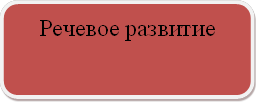 Методическое обеспечение образовательной области «Речевое развитие» Литература:  В. В. Гербова «Занятия по развитию речи в старшей группе. 2010г.В. В. Гербова «Занятия по развитию речи в подготовительной группе. Соответствует ФГОС  2014 г.Бондаренко Т.М  «Конспекты комплексных занятий по развитию речи (старшая группа) (подготовительная группа)– 2005г.Агранович З.Е.Сборник домашних заданий в помощь логопедам и родителям 2003 гКомратова Н.Г.Учимся говорить правильно. 2005 гВеселые встречи. Конспекты занятий по развитию речи с использованием мнемотехники. 2004 гОбразовательная область«Художественно-эстетическое развитие»Художественно-эстетическое развитие предполагает развитие предпосылок ценностно-смыслового восприятия и понимания произведений искусства (словесного, музыкального, изобразительного), мира природы; становление эстетического отношения к окружающему миру; формирование элементарных представлений о видах искусства; восприятие музыки, художественной литературы, фольклора; стимулирование сопереживания персонажам художественных произведений; реализацию самостоятельной творческой деятельности детей (изобразительной, конструктивно-модельной, музыкальной и др.).Цели и задачи: - формирование интереса к эстетической стороне окружающей действительности, эстетического отношения к предметам и явлениям окружающему мира, произведениям искусства, воспитание интереса к художественно-творческой деятельности; - развитие эстетических чувств детей, художественного восприятия, образных представлений, воображения, художественно-творческих способностей; - развитие детского художественного творчества, интереса к самостоятельной творческой деятельности (изобразительной, конструктивно-модельной, музыкальной и др.), удовлетворение потребности детей в самовыражении.Программное содержание данной образовательной области подробно изложено в Комплексная образовательная программа дошкольного образования «ДЕТСТВО» / Т. И. Бабаева, А. Г. Гогоберидзе, О. В. Солнцева др. — СПб. : ООО «ИЗДАТЕЛЬСТВО «ДЕТСТВО-ПРЕСС», 2019 — 352 с.Формы  работы  с детьми  по образовательной области«Художественно-эстетическое развитие»Методическое обеспечение образовательной области «Художественно-эстетическое развитие» Литература: Т. С. Комарова «Занятия по изобразительной деятельности в детском саду»Волчкова В. Н. , Степанова Н. В. «Конспекты занятий в старшей группе детского сада»ИЗО Практическое пособие для воспитателей и методистовТ. С. Комарова «Развитие художественных способностей дошкольников. Монография. Соответствует ФГОС.Л. В. Куцакова «Конструирование и ручной труд в детском саду». 1990г.З. А. Богатеева Занятия аппликацией в детском саду 1988г.Объёмная аппликация (Из опыта работы воспитателя Петровой И. М.) 2002г.Образовательная область«Физическое развитие»Физическое развитие включает приобретение опыта в следующих видах деятельности детей: двигательной, в том числе связанной с выполнением упражнений, направленных на развитие таких физических качеств, как координация и гибкость; способствующих правильному формированию опорно-двигательной системы организма, развитию равновесия, координации движения, крупной и мелкой моторики обеих рук, а также с правильным, не наносящем ущерба организму, выполнением основных движений (ходьба, бег, мягкие прыжки, повороты в обе стороны), формирование начальных представлений о некоторых видах спорта, овладение подвижными играми с правилами; становление целенаправленности и саморегуляции в двигательной сфере; становление ценностей здорового образа жизни, овладение его элементарными нормами и правилами (в питании, двигательном режиме, закаливании, при формировании полезных привычек и др.).Цели и задачи: - формирование у детей начальных представлений о здоровом образе жизни; - сохранение, укрепление и охрана здоровья детей, повышение умственной и физической работоспособности, предупреждение утомления; - обеспечение гармоничного физического развития, совершенствование умений и навыков в основных видах движений, воспитание красоты, грациозности, выразительности движений, формирование правильной осанки; - формирование потребности в ежедневной двигательной деятельности, развитие инициативы, самостоятельности и творчества в двигательной активности, способности к самоконтролю, самооценке при выполнении движений; - развитие интереса к участию в подвижных и спортивных играх и физических упражнениях, активности в самостоятельной двигательной деятельности, интереса и любви к спорту.Программное содержание данной образовательной области подробно изложено в Комплексная образовательная программа дошкольного образования «ДЕТСТВО» / Т. И. Бабаева, А. Г. Гогоберидзе, О. В. Солнцева др. — СПб. : ООО «ИЗДАТЕЛЬСТВО «ДЕТСТВО-ПРЕСС», 2019 — 352 с.Режим двигательной активности детей разновозрастной группыобщеразвивающей направленностиФормы  работы  с детьми  по образовательной области«Физическое развитие»Методическое обеспечение образовательной области «Физическое  развитие» Литература: Л. И. Пензулаева  «Физическая культура в детском саду» Издательство МОЗАИКА – СИНТЕЗ Москва, 2014гЛ. И. Пензулаева  «Физическая культура в детском саду» Издательство МОЗАИКА – СИНТЕЗ Москва, 2019г2.2.Описание вариативных форм, методов, способов и средств реализации программы.Вариативными формами реализации образовательной Программы являются:Игра - ведущий вид деятельности дошкольников, основная форма реализации программы при организации двигательной, познавательно-исследовательской, коммуникативной, музыкально-художественной деятельности. Виды игр: сюжетная игра, игра с правилами, подвижная игра, театрализованная игра (драматизация и режиссерская), дидактическая игра.Игровая ситуация - форма работы, направленная на приобретение ребёнком опыта нравственно-ценных действий и поступков, которые он сначала выполняет на основе подражания, по образцу, а затем самостоятельно.Чтение — основная форма восприятия художественной литературы, а также эффективная форма развития познавательно-исследовательской, коммуникативной деятельности, решения задач психолого-педагогической работы разных образовательных областей.Мастерская - форма организации продуктивной деятельности, позволяет также развивать двигательную (мелкую моторику), коммуникативную, познавательно-исследовательскую, трудовую деятельность.Ситуации - ситуации морального выбора, ситуации общения и взаимодействия, проблемные ситуации, игровые ситуации, ситуативный разговор с детьми, практические ситуации по интересам детей, ситуационные задачи и др. Коллекционирование - форма познавательной активности дошкольника, в основе которой лежит целенаправленное собирание чего-либо, имеющего определённую ценность для ребёнка.Экспериментирование и исследования - практическое, умственное и социальное. Практическое экспериментирование и исследовательские действия направлены на постижение всего многообразия окружающего мира посредством реальных опытов с реальными предметами и их свойствами, в том числе с художественными материалами и инструментами. Умственное экспериментирование осуществляется только в мысленном плане (в уме). Они осуществляются с помощью поисков ответов на поставленные вопросы, разбора и решения проблемных ситуаций. Социальное экспериментирование: объект изучения и эксперимента - отношения ребёнка со своим социальным окружением.Проект — это создание воспитателем таких условий, которые позволяют детям самостоятельно или совместно со взрослым открывать новый практический опыт, добывать его экспериментальным, поисковым путём, анализировать его и преобразовывать. Беседы, загадки, рассказывание, разговор. Викторины и конкурсы - своеобразные формы познавательной деятельности с использованием информационно-развлекательного содержания, в которых предполагается посильное участие детей.Творческое слушание музыки, исполнение и творчество.Для обеспечения эффективного взаимодействия педагога и детей в ходе реализации образовательной программы используются следующие методы (упорядоченные способы взаимодействия взрослого и детей, направленные на достижение целей и решение задач дошкольного образования): - методы мотивации и стимулирования развития у детей первичных представлений и приобретения детьми опыта поведения и деятельности (образовательные ситуации, игры, соревнования, состязания и др.), в том числе метод нетривиальных (необыденных) творческих ситуаций, пробуждающих интерес к художественной деятельности; - методы создания условий, или организации развития у детей первичных представлений и приобретения детьми опыта поведения и деятельности (метод приучения к положительным формам общественного поведения, упражнения, образовательные ситуации); - методы, способствующие осознанию детьми первичных представлений и опыта поведения и деятельности (рассказ взрослого, пояснение, разъяснение, беседа, чтение художественной литературы, обсуждение, рассматривание и обсуждение, наблюдение и др.);- информационно-рецептивный метод - предъявление информации, организация действий ребёнка с объектом изучения (распознающее наблюдение, рассматривание картин, демонстрация кино- и диафильмов, просмотр компьютерных презентаций, рассказы воспитателя или детей, чтение), в том числе метод сенсорного насыщения;  - репродуктивный метод - создание условий для воспроизведения представлений и способов деятельности, руководство их выполнением (упражнения на основе образца воспитателя, беседа, составление рассказов с опорой на предметную или предметно-схематическую модель);- метод проблемного изложения - постановка проблемы и раскрытие пути её решения в процессе организации опытов, наблюдений;  - эвристический метод (частично-поисковый) – проблемная задача делится на части – проблемы, в решении которых принимают участие дети (применение представлений в новых условиях) - исследовательский метод - составление и предъявление проблемных ситуаций, ситуаций для экспериментирования и опытов (творческие задания, опыты, экспериментирование); - метод контрастных сопоставлений произведений изобразительного и музыкального искусства позволяет заинтересовать детей, активизировать проявление эмоциональной отзывчивости, художественно-образного мышления, воображения; - метод уподобления характеру звучания музыки предполагает активизацию разнообразных творческих действий, направленных на осознание музыкального образа.Необходимо отметить, что выделение данных групп методов весьма условно. Каждый метод можно использовать в зависимости от потребностей реализации Программы в целях стимулирования деятельности детей, создания условий для приобретения ими опыта или осознания этого опыта, то есть методы реализации Программы, так же, как и формы реализации, являются системными, интегративными образованиями. Необходимо также подчеркнуть, что фактически все формы реализации Программы могут выступать и в качестве методовДля всестороннего развития детей в каждой возрастной группе должна быть создана развивающая среда с учётом возрастных и индивидуальных особенностей воспитанников, специфики их образовательных потребностей и интересов. Особое место занимают в ней средства реализации Программы — совокупность материальных и идеальных объектов. Средства реализации Программы делятся  на:демонстрационные (применяемые взрослым) и раздаточные (используемые детьми);визуальные (для зрительного восприятия), аудийные (для слухового восприятия), аудиовизуальные (для зрительно-слухового восприятия);естественные (натуральные) и искусственные (созданные человеком);реальные (существующие) и виртуальные (не существующие, но возможные) и др.С точки зрения содержания дошкольного образования, имеющего деятельностную основу, целесообразно использовать средства, направленные на развитие деятельности детей:двигательной (оборудование для ходьбы, бега, ползания, лазанья, прыгания, занятий с мячом и др.);игровой (игры, игрушки);коммуникативной (дидактический материал);чтения (восприятия) художественной литературы (книги для детского чтения, в том числе аудиокниги, иллюстративный материал);познавательно-исследовательской (натуральные предметы для исследования и образно-символический материал, в том числе макеты, карты, модели, картины, предметы искусства и др.);трудовой (оборудование и инвентарь для всех видов труда);продуктивной (оборудование и материалы для лепки, аппликации, рисования и конструирования, в том числе строительный материал, конструкторы, природный и бросовый материал);музыкально-художественной (детские музыкальные инструменты, дидактический материал и др.).Могут применяться не только традиционные (книги, игрушки, картинки и др.), но и современные дидактические средства, основанные на достижениях технологического прогресса (например, электронные образовательные ресурсы), имеющие интерактивный характер (в диалоговом режиме, как взаимодействие ребёнка и соответствующего средства обучения), поскольку наличие обратной связи повышает эффективность реализации Программы.Конкретное содержание образовательных областей (форма их организации) зависит от возрастных и индивидуальных особенностей детей, определяется целями и задачами программы и может реализовываться в различных видах деятельности (общении, игре, познавательно-исследовательской деятельности – как сквозных механизмах развития ребенка).Виды детской деятельности и культурных практик в соответствии с возрастными особенностями детейПеречисленные культурные практики являются до известной степени универсальными – они используются для образования детей в любом современном обществе.В тоже время они могут быть дополнены другими культурными практиками, такими как практическая деятельность («трудовое воспитание»); результативные физические упражнения («физкультура»); коммуникативный тренинг («развитие речи»), простейшее музицирование, целенаправленное изучение основ математики, грамоты, и многое другое.В процессе осуществления культурных практик, а также в бытовой практической деятельности у ребенка происходит нравственное и коммуникативное развитие.Вся образовательная деятельность осуществляется в игре, что является ведущей деятельностью дошкольного детства. Игра рассматривается как универсальный  и культуроформирующий фактор, который способствует переводу жизненного опыта ребенка в игровое пространство детского коллектива. В игре каждый ребенок получает возможность пережить множество ситуаций. Это происходит через развитие:- двигательной деятельности и физической культуры — в подвижных играх;- познавательной деятельности, сенсорной культуры и культуры познания в дидактических играх и игре-экспериментировании;- коммуникативной деятельности и культуры общения, нравственной культуры - в сюжетно-ролевых и режиссерских играх;- речевой деятельности и культуры речи - в словесных и речевых, театрализованных играх;- музыкальной, изобразительной, конструктивной деятельности и художественно-эстетической культуры - в музыкально-дидактических, художественно-творческих и строительных играх.В итоге ребенок принимает на себя роль «человека культуры» - обладающего физической, сенсорной, познавательной и речевой культурами, начинает  проявлять интерес к новым способам действия и взаимодействия в окружающем его мире.Модель образовательного процессаМодель образовательного процесса выстраивается в соответствии с особенностями образовательной деятельности разных видов и культурных практик, с учетом способов и направлений поддержки детской инициативы, с особенностями взаимодействия педагога с семьями воспитанников и наиболее существенными характеристиками содержания ООП ДО. В основе модели образовательного процесса МБОУ «Дмитриевская СОШ» СП «Детский сад «Колобок» лежит комплексно-тематическое планирование, которое позволяет наполнить культурно-смысловым контекстом организацию деятельности детей. Разработанный комплексно-тематический план основан на интеграции 5 образовательных областей и создании развивающей и эмоционально комфортной для ребенка образовательной среды. Важнейшими образовательными ориентирами выступают:- обеспечение эмоционального благополучия детей;- создание условий для формирования доброжелательного и внимательного отношения детей к другим людям;- развитие детской самостоятельности (инициативности, автономии и ответственности);- развитие детских способностей, формирующихся в разных видах деятельности.Система дошкольного образования в Организации нацелена на развитие у ребенка игры и познавательной активности, создает условия для проявления таких качеств, как: инициативность, жизнерадостность, любопытство и стремление узнавать новое.Адекватная организация образовательной среды стимулирует развитие уверенности в себе, оптимистического отношения к жизни, дает право на ошибку, формирует познавательные интересы, поощряет готовность к сотрудничеству и поддержку другого в трудной ситуации, другими словами обеспечивает успешную социализацию ребенка и становление его личности.Способы и направления поддержки детской инициативыПрограмма обеспечивает полноценное развитие личности детей во всех основных образовательных областях, а именно: в сферах социально-коммуникативного, познавательного, речевого, художественно-эстетического и физического развития личности детей на фоне их эмоционального благополучия и положительного отношения к миру, к себе и к другим людям.Принципы поддержки детской инициативы:Деятельности: стимулирование детей на активный поиск новых знаний в совместной деятельности  с взрослым, в игре и в самостоятельной деятельности.Вариативности: предоставление ребёнку возможности для оптимального самовыражения через осуществление права выбора, самостоятельного выхода из проблемной ситуации.Креативности: создание ситуаций, в которых ребёнок может реализовать свой творческий потенциал через совместную и индивидуальную деятельность.Приоритетной сферой проявления детской инициативы в младшем дошкольном  возрасте является исследовательская деятельность с предметами, материалами, веществами; обогащение собственного сенсорного опыта восприятия окружающего мира. Для поддержки детской инициативы в группе педагог создает необходимые условия:формирует у детей привычку самостоятельно находить для себя интересные занятия; приучает свободно пользоваться игрушками и пособиями; знакомит детей с группой, другими помещениями и сотрудниками детского сада, территорией участка с целью повышения самостоятельности;побуждает  детей к разнообразным действиям с предметами, направленными на ознакомление с их качествами и свойствами (вкладыши, разборные игрушки, открывание и закрывание, подбор по форме и размеру);поддерживает интерес ребенка к тому, что он рассматривает и наблюдает в разные режимные моменты;содержит в открытом доступе изобразительные материалы;создает в группе положительный психологический микроклимат, в равной мере проявляет уважение ко всем детям, уважает, и ценят каждого ребёнка независимо от его достижений, достоинств и недостатков.Приоритетной сферой проявления детской инициативы в старшем дошкольном возрасте является внеситуативно – личностное общение со взрослыми и сверстниками, а также информационно познавательная инициатива,  расширение сфер собственной компетентности в различных областях. Для поддержки детской инициативы педагог создает ситуации, позволяющие ребёнку реализовывать свою компетентность, обретая уважение и признание взрослых и сверстников:поощряет желание создавать что-либо по собственному замыслу;создает условия для разнообразной самостоятельной творческой деятельности детей;привлекает детей к планированию жизни группы на день и на более отдаленную перспективу, обсуждает совместные проекты;создает условия и выделяет время для самостоятельной творческой, познавательной деятельности детей по интересам.Особенности взаимодействия педагога с семьями воспитанниковПартнёрство с семьёй строится на основе взаимного уважения и добровольности.Ведущая цель: создать необходимые условия для активного участия родителей в образовательном процессе, обеспечить права родителей на уважение и понимание.Основные задачи:Создать условия для участия родителей в образовательной деятельности, поддерживать их в воспитании детей, охране и укреплении здоровья.Установить партнёрские отношения с семьёй каждого воспитанника, создать атмосферу взаимопонимания, общности интересов, эмоциональной взаимоподдержки.Активизировать и обогащать воспитательные умения родителей.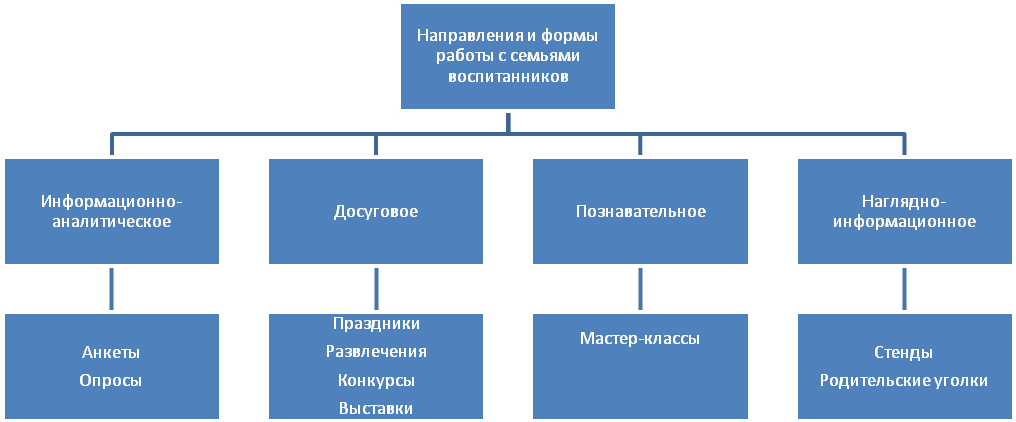 Иные характеристики содержания ООП ДО наиболее существенные с точки зрения разработчиков программы При осуществлении образовательного процесса учитываются его национально-культурные, демографические, климатические и организационные особенности. МБОУ «Дмитриевская СОШ»  и СП детский сад «Колобок» располагается в одном здании, поэтому между воспитателем и учителем начальных классов выстроен тесный образовательный процесс. Проводятся совместные мероприятия между воспитанниками ДОУ и учащимися начальной школы по разным направлениям развития, организуются общие праздничные мероприятия, выставки творческих работ.2.3. Описание образовательной деятельности по профессиональной коррекции нарушений развития детей2.3.1. Механизмы адаптации ООП ДО для указанных детей2.3.2. Использование специальных образовательных программ и методов, специальных методических пособий и дидактических материалов     2.3.3. Проведение групповых и индивидуальных коррекционных занятий и осуществление квалифицированной коррекции нарушений их развитияОписание образовательной деятельности по профессиональной коррекции нарушений развития детей, включающий в себя механизмы адаптации ООП ДО для указанных детей, использование специальных образовательных программ и методов, специальных методических пособий и дидактических материалов, проведение групповых и индивидуальных коррекционных занятий и осуществление квалифицированной коррекции нарушений их развития, не включено в Программу ввиду отсутствия в Организации детей с ограниченными возможностями здоровья.2.4.Часть, формируемая участниками образовательных отношений Программа  «Я, ты, мы»-программа по социально-эмоциональному развитию детей дошкольного возраста. (образовательная область «Социально - коммуникативное развитие»)Цель программы: формирование необходимых навыков нравственного поведения, развитие умения общаться со сверстниками и взрослыми.Основные задачи:. Помочь ребёнку осознать свои характерные особенности и предпочтения, понять, что он, как и каждый человек, уникален и неповторим.научить детей осознанно воспринимать свои собственные эмоции – чувства и переживания, а также понимать эмоциональные состояния других людей.обучение детей эстетически ценным формам и способам поведения в отношениях с другими людьми.Программа Каменева Л.А., Кондратьева Н.Н. Мир природы и ребенок. Методика экологического воспитания дошкольников: Учебное пособие. - СПБ.: Детство-Пресс, 2007. -                                           (образовательная область «Познавательное развитие» Цель программы: Мотивация личности ребёнка к познанию природы через труд и творчество, в том числе коллективные, вовлечение обучающихся в исследовательскую агроэкологическую деятельность.Основные задачи: формирование у детей элементов экологического сознания.Формирование у детей практических навыков и умений в разнообразной деятельности в природе.Воспитание гуманного отношения к природе.ПРОГРАММА  "Театр-творчество-дети": Авторы: Т. Ф. Сорокина и  Л. Г. Миланович (образовательная область «Художественно-эстетическое  развитие») Задачи программы:Цель программы: Цель программы: развивать творческую активность детей;                                            Формировать выразительность речи и социально – эмоциональное развитие ребенка.-последовательно знакомить детей всех возрастных групп с различными видами театра (кукольный, драматический, оперный, балет, музыкальной комедии, народный балаганный); -поэтапное освоение детьми  различных видов творчества по возрастным группам; -  совершенствование артистических навыков в плане переживания и воплощения образа, моделирование навыков социального поведения в заданных условиях3.Организационный раздел3.1.Описание материально – технического обеспечения программы, обеспеченности методическими материалами и средствами обучения и воспитанияДля обеспечения образовательной деятельности организация располагает следующими объектами и помещениями социально-бытового назначения:- объекты хозяйственно-бытового и санитарно-гигиенического назначения: туалетная, раздевалка, групповые помещения.- помещение для питания воспитанников (помещение пищеблока, столовая)Здание оборудовано пожарной сигнализацией.Количество групп для воспитанников: 1 разновозрастная группа общеразвивающей направленности от 1,5 до 7 лет.Материально-техническое оснащение и оборудование соответствует санитарно-эпидемиологическим требованиям к устройству, содержанию и организации режима работы Организации, отвечает требованиям охраны труда и обеспечивает все направления развития и образования детей.Материально-техническая база периодически преобразовывается, трансформируется, обновляется для стимулирования физической, творческой, интеллектуальной активности детей.Методические пособияКомплексная образовательная программа дошкольного образования «ДЕТСТВО» / Т. И. Бабаева, А. Г. Гогоберидзе, О. В. Солнцева и др. — СПб. : ООО «ИЗДАТЕЛЬСТВО «ДЕТСТВО-ПРЕСС», 2019. —352 с.Познавательное развитиеО. В. Дыбина «Ознакомление с предметным и социальным окружением» старшая группа. Соответствует ФГОСВ. Н. Волчкова, Н. В. Степанова «Познавательное развитие» Конспекты занятий в старшей группе детского сада 2006г.Е. Е. Крашенинников, О. Л. Холодова «Развитие познавательных способностей дошкольников» для занятий с детьми 4 – 7 лет. Соответствует ФГОС.Е. В. Колесникова «Математика для дошкольников 6 – 7 лет. Сценарии занятий по развитию математических представлений. 2003 г.Я считаю до двадцати (тетрадь для выполнения заданий) Е. В. Колесникова «Я считаю до десяти» Математика для детей 5 – 6 лет. Соответствует ФГОС – тетрадь. Математика для дошкольников 5 – 6 лет сценарии занятий 2004 г.О. А. Соломенникова «Экологическое воспитание в детском саду» для занятий с детьми 2 – 7 лет.Н. В. Коломина Воспитание основ экологической культуры в детском саду. Сценарии занятий 2004 г.Л.А.Каменева, Н.Н.Кондратьева, Л.М.Маневцова. Мир  природы и ребенок. 2003 гЛ.М.Маневцова Листок на ладони. Методическое пособие по проведению экскурсий с целью экологического и эстетического воспитания дошкольников 2003 гРечевое развитиеВ. В. Гербова «Занятия по развитию речи в старшей группе. 2010г.В. В. Гербова «Занятия по развитию речи в подготовительной группе. Соответствует ФГОС  2014 г.Г. Я. Затулина «Конспекты комплексных занятий по развитию речи (старшая группа) – 2007 г.Комратова Н,Г Учимся говорить правильно 2005 гПрохорова Л.Н. Путешествие по Фанталии 2003 гВеселые встречи. Конспекты занятий по развитию речи с использованием мнемотехникиФизическое развитиеЛ. И. Пензулаева  «Физическая культура в детском саду» Издательство МОЗАИКА – СИНТЕЗ Москва, 2014гЛ. И. Пензулаева  «Физическая культура в детском саду» Издательство МОЗАИКА – СИНТЕЗ Москва, 2019гХудожественно-эстетическое развитиеТ. С. Комарова «Занятия по изобразительной деятельности в детском саду»Волчкова В. Н. , Степанова Н. В. «Конспекты занятий в старшей группе детского сада»ИЗО Практическое пособие для воспитателей и методистовТ. С. Комарова «Развитие художественных способностей дошкольников. Монография. Соответствует ФГОС.Л. В. Куцакова «Конструирование и ручной труд в детском саду». 1990г.З. А. Богатеева Занятия аппликацией в детском саду 1988г.Объёмная аппликация (Из опыта работы воспитателя Петровой И. М.) 2002г.Социально-коммуникативное развитиеВ. И. Петрова, Т. Д. Стульник «Этические беседы с детьми 4 – 7 лет» Пособие для педагогов и методистов 2007г.Л. В. Куцакова «Трудовое воспитание в детском саду» для занятий с детьми 3 – 7 лет. Соответствует ФГОС.Л. В. Куцакова «Трудовое воспитание в детском саду» 2014г. Соответствует ФГОС.О. В. Дыбина «Ознакомление с предметным и социальным окружением» старшая группа. Соответствует ФГОСДиагностические журналыФГОС ДО: практика реализации. Динамика развития ребёнка. Первая младшая группа. Педагогический мониторинг в новом контексте образовательной деятельности. Изучение индивидуального развития детей. Автор – Ю. А. Афонькина. Волгоград. Издательство «Учитель»ФГОС ДО: практика реализации. Динамика развития ребёнка. Вторая младшая группа. Педагогический мониторинг в новом контексте образовательной деятельности. Изучение индивидуального развития детей. Автор – Ю. А. Афонькина. Волгоград. Издательство «Учитель»ФГОС ДО: практика реализации. Динамика развития ребёнка. Средняя группа. Педагогический мониторинг в новом контексте образовательной деятельности. Изучение индивидуального развития детей. Автор – Ю. А. Афонькина. Волгоград. Издательство «Учитель»ФГОС ДО: практика реализации. Динамика развития ребёнка. Старшая группа. Педагогический мониторинг в новом контексте образовательной деятельности. Изучение индивидуального развития детей. Автор – Ю. А. Афонькина. Волгоград. Издательство «Учитель»ФГОС ДО: практика реализации. Динамика развития ребёнка. Подготовительная группа. Педагогический мониторинг в новом контексте образовательной деятельности. Изучение индивидуального развития детей. Автор – Ю. А. Афонькина. Волгоград. Издательство «Учитель»3.2. Распорядок и/или режим дняОсновным условием здорового образа жизни и успешного развития детей является правильный режим. Правильный режим дня – это рациональная продолжительность и разумное чередование различных видов деятельности и отдыха детей в течение суток. Основным принципом правильного построения режима дня является его соответствие возрастным, индивидуальным и психофизиологическим особенностям детей.При составлении и организации режима дня учитываются обязательные, повторяющиеся (стереотипные) компоненты:Время приёма пищиУкладывание на дневной сонОбщая длительность пребывания ребёнка на открытом воздухе и в помещениях.Прогулка организуется 1 раз в день: в первую половину дня до обеда.Общая продолжительность сна для детей дошкольного возраста в период нахождения в ДОО составляет 2 – 2,5 часа (дневной сон). Для детей от 2 до 3 лет дневной сон организуют однократно продолжительностью не менее 3 часов.При проведении режимных моментов соблюдаются следующие позиции:Полное и своевременное удовлетворение всех органических потребностей детей (во сне, питании).Тщательный гигиенический уход, обеспечение чистоты тела, одежды, постели.Привлечение детей к посильному участию в режимных процессах.Поощрение самостоятельности и активности.Формирование культурно-гигиенических навыков.Эмоциональное общение в ходе выполнения режимных процессов.Учёт потребностей детей, индивидуальных особенностей каждого ребёнка.Спокойный и доброжелательный тон обращения, бережное отношение к ребёнку.Устранение долгих ожиданий, так как аппетит и сон малышей прямо зависит от состояния их нервной системы.Составляющие режима дня структурируются на основе расписания, утверждаемого руководителем 1 раз в год до 1 сентября. Режим пребывания детей с учетом того, что малокомплектный детский сад и начальная школа находятся в одном здании, в котором проходят как занятия с детьми дошкольного, так школьного возраста, организован следующим образом:Режим дня:8.00 – 8.20 – Приём детей, осмотры, дежурство, игры, 	                          утренняя гимнастика.8.20 – 8.50 – Подготовка к завтраку, завтрак.8.50 – 9.00 – Игры, самостоятельная деятельность детей.9.00 – 10.45– Организованная образовательная  деятельность.10.45-10.55 – 2 завтрак10.55-12.05 – Игры, подготовка к прогулке, прогулка (игры, наблюдения, труд).12.05-12.20 – Возвращение с прогулки.12.20-12.50 – Подготовка к обеду, обед.12.50-13.00 – Подготовка ко сну, дневной сон.13.00-13.05 – бодрящая гимнастика13.05-15.20 - Постепенный подъём, воздушные, водные процедуры, игры, самостоятельная деятельность детей.15.20-15.45 – Подготовка к полднику, полдник.15.45-17.00 – Игры, самостоятельная деятельность3.2.1.Особенности традиционных событий, праздников, мероприятий, проводимых в ДООПри реализации Программы учитываются Календарные праздники, с учётом их общей социально-личностной направленности и ориентированности, включены в образовательные области «Познавательное развитие» и «Социально-коммуникативное развитие». Примерные календарные праздники (события).3.2.2.Особенности организации развивающей предметно – пространственной среды.Предметно-пространственная развивающая образовательная среда (далее – предметная среда), создаваемая в детском саду «Колобок» в соответствии с требованиями ФГОС ДО и учетом примерной основной общеобразовательной программы дошкольного образования «ДЕТСТВО» / Т. И. Бабаева, А. Г. Гогоберидзе, О. В. Солнцева и др.должна обеспечивать возможность педагогам эффективно развивать индивидуальность каждого ребенка с учетом его склонностей, интересов, уровня активности.    Предметная среда выполняет образовательную, развивающую, воспитывающую, стимулирующую, организационную, коммуникативную функции. Но самое главное – она работает на развитие самостоятельности ребенка.   В соответствии с ФГОС ДО предметная среда должна обеспечивать:   - максимальную реализацию образовательного потенциала пространства образовательной организации (группы, участка);   - наличие материалов, оборудования и инвентаря для развития детских видов деятельности;   - охрану и укрепление здоровья детей, необходимую коррекцию особенностей их развития;   - возможность общения  и  совместной деятельности детей и взрослых (в том числе детей разного возраста) во всей группе и в малых группах;   - двигательную активность детей, а также возможность для уединения.    Наполняемость предметной среды отвечает принципу целостности образовательного процесса. Для реализации содержания каждой из образовательных областей, представленных во ФГОС дошкольного образования, в группах имеется необходимое оборудование, игровые, дидактические материалы и средства, соответствующие психолого-возрастным и индивидуальным особенностям воспитанников, специфике их образовательных потребностей. Вместе с тем предметная среда создается с учетом принципа интеграции образовательных областей. Материалы и оборудование для реализации содержания одной образовательной области используются и в ходе реализации содержания других областей, каждая из которых соответствует детским видам деятельности (игровой, двигательной, поисково-исследовательской, изобразительной, конструктивной, восприятия художественной литературы, коммуникативной и др).    При создании предметной развивающей среды педагоги соблюдают принцип стабильности и динамичности предметного окружения, обеспечивающий сочетание привычных и неординарных элементов эстетической организации среды; индивидуальную комфортность и эмоциональное благополучие каждого ребенка.Предметно развивающая среда детского сада «Колобок»3.3. Часть формируемая участниками образовательных отношенийМатериально-техническое оснащение программы «Мир природы и ребенок, Методика экологического воспитания дошкольников, Каменева Л.А., Кондратьева Н.Н., Маневцова Л.М., Терентьева Е.Ф., 1998Для реализации программы используется дидактический материал:технические средства обучения (аудио-видео аппаратура);методические средства обучения аудио-видео записи, методическая и учебная литература, учебные пособия, методические           разработки и т. д.);объекты живой и неживой природы.Материальные ресурсы:Инструменты (ножницы, кисти, карандаши и др.);шаблоны, штампы, трафареты;бумага (альбомная, цветная, папиросная, туалетная; салфетки, картон и т. д.);бросовый материал;природный материал;лоскут;нитки, шнур, тесьма;различные виды клея.Материально-техническое оснащение  и методическое обеспечение программы Князева О.Л. Я, ты, мы: СОЦИАЛ.-ЭМОЦИОН. РАЗВИТИЕ ДЕТЕЙ  » 2004 гАльбомы, отражающие жизнь детского сада;Наглядные пособия (книги, иллюстрации), отражающие разнообразные занятия детей и взрослых;Картинки и фотографии, отражающие разные эмоциональные состояния людей (весёлый, грустный, смеющийся, плачущий, сердитый, удивлённый, испуганный и др.), их действия, различные житейские ситуации.Игрушки-персонажи: куклы разных размеров в одежде, которую можно снимать и надевать.Стационарная и настольная кукольная мебель (столики, стульчики, скамеечки, шкаф, кроватки и пр.);Стационарные и настольные наборы «кухня» (плита, стол, холодильник, буфет дощечки для нарезания продуктов и пр.);Игрушки для разыгрывания различных сюжетов: кормления кукол (посуда, столовые приборы), укладывания спать (подушечки, простынки, одеяльца), купания (ванночки, флаконы, губки, салфетки), лечения (игрушечные наборы, в которые входят градусник, шприц, трубочка для прослушивания, кусочки ваты, бинтик и пр.), прогулок (коляски с подушечкой и одеяльцем, машинки), уборки (губка, мыло, мисочка или раковина, совок, веник, салфетки); игры в парикмахерскую (зеркало, расчёска, ленточки, флаконы), игры в магазин (весы, игрушечный калькулятор, касса, деньги, муляжи продуктов и др.).Машины разных размеров, цветов и назначения («скорая помощь», пожарная машина, грузовики, легковые и гоночные машины, подъёмный кран, самолёты, кораблики, поезд, трамвай, троллейбус и пр.);Крупные модули для строительства машин, поездов, домов и пр.; Материально-техническое оснащение  и методическое обеспечение программы "Театр-творчество-дети": Авторы: Т. Ф. Сорокина и  Л. Г. Миланович  Разные виды настольного театра (деревянный, резиновый, пластмассовый, конусный), а так же театр на пальчиках. Различные материалы, конструкторы, дидактические игры и игрушки, которые можно использовать для декораций4. Дополнительный раздел «Краткая презентация ООП ДО»4.1. Возрастные и иные категории детей, на которых ориентирована ООП ДО, в том числе категории детей с ограниченными возможностями здоровья, если программа предусматривает особенности ее реализации для этой категории детейОсновная образовательная программа  дошкольного образования МБОУ «Дмитриевская СОШ» СП детский сад «Колобок» является нормативно-управленческим документом, определяющим содержание и организацию образовательной деятельности,  обеспечивающим  развитие личности детей дошкольного возраста в разных видах общения и деятельности с учетом возрастных, индивидуальных психологических и физиологических особенностей, и направленным на решение следующих задач: - охрану и укрепление физического и психического здоровья детей, в том числе их эмоционального благополучия; - обеспечение равных возможностей для полноценного развития каждого ребенка в период дошкольного детства независимо от места жительства, пола, нации, языка, социального статуса, психофизиологических и других особенностей (в том числе ограниченных возможностей здоровья); - обеспечение преемственности целей, задач и содержания образования, реализуемых в рамках образовательных программ различных уровней;  - создание благоприятных условий развития детей в соответствии с их возрастными и индивидуальными особенностями и склонностями, развитие способностей и творческого потенциала каждого ребенка как субъекта отношений с самим собой, другими детьми, взрослыми и миром; - объединение обучения и воспитания в целостный образовательный процесс на основе духовно-нравственных и социокультурных ценностей и принятых в обществе правил и норм поведения в интересах человека, семьи, общества; - формирование общей культуры личности детей, в том числе ценностей здорового образа жизни, развитие их социальных, нравственных, эстетических, интеллектуальных, физических качеств, инициативности, самостоятельности и ответственности ребенка, формирование предпосылок учебной деятельности; - обеспечение вариативности и разнообразия содержания Программ и организационных форм дошкольного образования, возможностей формирования Программ различной направленности с учетом образовательных потребностей, способностей и состояния здоровья детей; - формирование социокультурной среды, соответствующей возрастным, индивидуальным, психологическим и физиологическим особенностям детей; - обеспечение психолого-педагогической поддержки семьи и повышение компетентности родителей (законных представителей) по вопросам развития и образования, охраны и укрепления здоровья детей.Задачи реализуются в процессе разных видов детской деятельности:Игровая, включая сюжетно-ролевую игру, игры с правилами и другие виды игр.Коммуникативная (общение и взаимодействие со взрослыми и сверстниками).Познавательно-исследовательская (исследования объектов окружающего мира и экспериментирования с ними).Восприятие художественной литературы и фольклора.Самообслуживание и элементарный бытовой труд (в помещении и на улице).Конструирование из разного материала, включая конструкторы, модули, бумагу, природный и иной материал.Изобразительная (рисование, лепка, аппликация).Музыкальная (восприятие и понимание смысла музыкальных произведений, пение, музыкально-ритмические движения, игры на детских музыкальных инструментах).Двигательная (овладение основными движениями)Программа ориентирована на детей раннего и дошкольного возраста (в Организации функционирует одна разновозрастная группа общеразвивающей направленности для детей в возрасте от 1,5 до 7 лет. Реализация программы осуществляется на русском языке – государственном языке России.4.2. Примерные программыПрограмма состоит из обязательной части и части, формируемой участниками образовательных отношений. Обязательная часть разработана в соответствии с Федеральным государственным стандартом дошкольного образования, с учетом примерной основной образовательной программы дошкольного образования и на основе комплексной основной образовательной программы «ДЕТСТВО» / Т. И. Бабаева, А. Г. Гогоберидзе, О. В. Солнцева и др.В части, формируемой участниками образовательных отношений, используются парциальные образовательные программы, методики и авторские программы:ПРОГРАММА «Мир природы и ребенок» Авторы Каменева Л,А Кондратьева Н,Н  (образовательная область «Познавательное  развитие»)       ПРОГРАММА « Я, ты, мы». Авторы О,Л Князева, Р,Б Стеркина (образовательная область «Социально - коммуникативное  развитие»)         ПРОГРАММА  "Театр-творчество-дети": Авторы: Т. Ф. Сорокина и  Л. Г. Миланович (образовательная область «Художественно-эстетическое  развитие»)                                                                      4.3. Взаимодействие педагога с семьями детейПартнёрство с семьёй строится на основе взаимного уважения и добровольности.Ведущая цель: создать необходимые условия для активного участия родителей в образовательном процессе, обеспечить права родителей на уважение и понимание.Основные задачи:Создать условия для участия родителей в образовательной деятельности, поддерживать их в воспитании детей, охране и укреплении здоровья.Установить партнёрские отношения с семьёй каждого воспитанника, создать атмосферу взаимопонимания, общности интересов, эмоциональной взаимоподдержки.Активизировать и обогащать воспитательные умения родителей.Приложение 1.Комплексно-тематическое планирование№Программа Автор Цель Планируемые результаты1.«Я, ты, мы» (образовательная область «Социально - коммуникативное развитие»)Князева О.Л.  Стеркина Р.Б. Помочь ребёнку осознать свои характерные особенности и предпочтения, понять, что он, как и каждый человек, призван научить детей осознанно воспринимать свои собственные эмоции – чувства и переживания, а также понимать эмоциональные состояния обучение детей эстетически ценным формам и способам поведения в отношениях с другими людьми.социально-эмоциональное развитие  личности ребенка2.Мир природы и ребенок,(образовательная область «Познавательное  развитие»)Каменева Л.А., Кондратьева Н.Н., Маневцова Л.М., Терентьева Е.Ф.,Мотивация личности ребёнка к познанию природы через труд и творчество, в том числе коллективные, вовлечение обучающихся в исследовательскую агроэкологическую деятельность.экологическое развитие  личности ребенка3.«Театр - творчество – дети»(образовательная область «Художественно-эстетическое  развитие»)Н.Ф. Сорокина, Л.Г. Милановичразвитие творческой активности детей;                                            формирование выразительности речи; социально – эмоциональное развитие ребенка.активное участие детей в проведении досугов, развлечений, концертов.Виды детской деятельности Распределение двигательной нагрузки1. Утренняя гимнастикаежедневно 6-8 мин.2. Физкультминуткиежедневно 2-3 мин.3. Подвижные игры и физические упражнения на прогулкеежедневно(утром и вечером)25-30мин.4. Прогулки, пешие экскурсии2-3 раза в месяц 30-40 мин.5. Гимнастика после дневного снаежедневно 6-7 мин.6. Физкультурные занятия3 раза в неделю: 15мин.(3-4 года)                             20 мин (4-5 лет)                             25 мин.(5-6 лет)                             30 мин. (6-7 лет)7. Музыкальные занятия2 раза в неделю: 15мин.(3-4 года)                             20 мин (4-5 лет)                             25 мин.(5-6 лет)                             30 мин. (6-7 лет)8. Физкультурно-спортивные праздники2 раз в год до 50 мин.9. Физкультурный досуг1 раз в месяц 25 мин.10. Самостоятельная двигательная деятельность детейЕжедневно, характер и продолжительность зависит от индивидуальных данных потребностей детейВозрастная категория детейВиды детской деятельностиКультурные практикиРанний возраст- игры с  составными и динамическими игрушками;- общение с взрослыми и совместные игры со сверстниками под руководством взрослого; - восприятие смысла музыки, сказок, стихов; - рассматривание картинок;- двигательная активность.- предметная деятельность;- познавательно - исследовательские действия с предметами;- экспериментирование с материалами и веществами (песок, вода, тесто);- действия с бытовыми предметами-орудиями (ложка, совок, лопатка и пр.);- самообслуживание.Младший дошкольный возраст- игровая деятельность, включая сюжетно-ролевую игру как ведущую деятельность детей дошкольного возраста;- игры с правилами и другие виды игры;- коммуникативная деятельность (общение и взаимодействие со взрослыми и сверстниками);- восприятие художественной литературы и фольклора.- познавательно-исследовательская деятельность (исследования объектов окружающего мира и экспериментирования с ними); - самообслуживание и элементарный бытовой труд (в помещении и на улице); - конструирование из разного материала, включая конструкторы, модули, бумагу, природный и иной материал;- изобразительная деятельность (рисования, лепки, аппликации); - музыкальная деятельность (пение, музыкально-ритмические движения, игры на детских музыкальных инструментах); - двигательная деятельность (овладение основными движениями).Средний возраст- игры с  составными и динамическими игрушками;- общение с взрослыми и совместные игры со сверстниками под руководством взрослого; - восприятие смысла музыки, сказок, стихов; - рассматривание картин и картинок;- двигательная активность.- предметная деятельность- познавательно - исследовательские действия с предметами- экспериментирование с материалами и веществами (песок, вода, тесто)- действия с бытовыми предметами-орудиями (ложка, совок, лопатка и пр.)- самообслуживание, элементы бытового труда (дежурство).Старший дошкольный возраст- игровая деятельность, включая сюжетно-ролевую игру как ведущую деятельность детей дошкольного возраста;- игры с правилами и другие виды игры;- коммуникативная деятельность (общение и взаимодействие со взрослыми и сверстниками);- восприятие художественной литературы и фольклора.- проектная деятельность;- простейшие опыты;- экспериментирование;- коллекционирование, сбор гербариев;-ТРИЗ.№ № Вид помещения, его использование                          Вид помещения, его использование                                            Оснащение11Групповые комнатыСюжетно – ролевые игрыСамообслуживаниеТрудовая деятельностьСамостоятельная творческая деятельностьОзнакомление с природой, труд в природеТеатрализованные представленияПраздники, утренникиГрупповые комнатыСюжетно – ролевые игрыСамообслуживаниеТрудовая деятельностьСамостоятельная творческая деятельностьОзнакомление с природой, труд в природеТеатрализованные представленияПраздники, утренникиДетская мебель для практической деятельностиИгровая мебель для куколАтрибуты для сюжетно – ролевых игрКонструкторы различных видовНастольно – печатные игры, лото, мозаики, пазлы, вкладыши, головоломки, шнуровкиРазвивающие игры Различные виды театров Оборудованы центры и уголки:книги, художественного творчества, музыки, театра, физкультурно-спортивный,   ряженья, уголок уединения, уголок природы.Групповые комнатыСюжетно – ролевые игрыСамообслуживаниеТрудовая деятельностьСамостоятельная творческая деятельностьОзнакомление с природой, труд в природеТеатрализованные представленияПраздники, утренникиГрупповые комнатыСюжетно – ролевые игрыСамообслуживаниеТрудовая деятельностьСамостоятельная творческая деятельностьОзнакомление с природой, труд в природеТеатрализованные представленияПраздники, утренникиДетская мебель для практической деятельностиИгровая мебель для куколАтрибуты для сюжетно – ролевых игрКонструкторы различных видовНастольно – печатные игры, лото, мозаики, пазлы, вкладыши, головоломки, шнуровкиРазвивающие игры Различные виды театров Оборудованы центры и уголки:книги, художественного творчества, музыки, театра, физкультурно-спортивный,   ряженья, уголок уединения, уголок природы.22Спальное помещение Дневной сонГимнастика после снаСпальное помещение Дневной сонГимнастика после снаКровати, постельные принадлежности33РаздевалкаИнформационно – просветительская работас родителямиОдевание, раздевание детейРаздевалкаИнформационно – просветительская работас родителямиОдевание, раздевание детейИнформационный уголок для родителейВыставки детского рисунка, поделокДетские шкафчики для раздевания4Площадки для прогулокпрогулки и игры детей- подвижные игры-двигательная активность-спортивные упражнения- наблюдения-экспериментированиеПлощадки для прогулокпрогулки и игры детей- подвижные игры-двигательная активность-спортивные упражнения- наблюдения-экспериментированиеспортивное и игровое оборудование- игрушкиспортивное и игровое оборудование- игрушкиВремя проведенияДетиПедагогиРодителиСентябрь1. Адаптация детей2. Акция «Спасибо деду за победу»3. Экскурсия на огород «Урожай собирай и на зиму запасай»4.Экскурсия в лес с детьми (осенние изменения)4. Поход с детьми на лесную полянку. 5.Сюжетно –ролевая игра «Магазин»6.Работа с осенними лэпбуками7.Выставка осенних букетов8.Выставка поделок из листьев «Осеннее настроение»9.Организация музея «Продукты полезные для здоровья»1.Беседы, опыты, наблюдения2.Экскурсии к памятнику с возложением цветов3.Экскурсии на огород, на лесную полянку, к реке4.Лэпбук «Осень, осень в гости просим»5.Украшение группы на осеннюю тематику6.Коллекция семян7.Диагностика 1.Оформление группы к 1 сентября «Выставка букетов»2. Консультация для родителей «Адаптация детей в ДОУ»3.Родительское собрание «Организация работы в условиях распространения новой короновирусной инфекции»Оформление уголка для детей и родителей по теме4.Выставка поделок из овощей5.Семейная фотосессия с интересным овощем6.Выставка поделок из листьев «Осеннее настроение»7.Консультация «Питание детей осенью»Октябрь1. Открытки к «Дню пожилого человека»2.Составление фоторассказа «Моя бабушка»3. Сюжетно – ролевая игра – в гости бабушка пришла4.Развлечение  Праздник осени. 5..Развлечение «Хэллоуин»6.Сюжетно – ролевая игра по совместному замыслу7.Макетирование «Детский сад моей мечты»8.Развлечение «День ребенка»9.Исследование «Почему меня так назвали»10.Выставка «Моя любимая игрушка»11.Макет «Африка»12.Макет «Арктика»13.Что такое семейный бюджет \совместно с библиотекой\1.Участие детей в концерте ДК ко «Дню пожилых людей».2.Участие в выставке поделок в ДК3.Беседа о товариществе4.Макетирование «Детский сад моей мечты5.Лэпбук «Части суток»6.Пиктограммы7.Алгоритм «Моем руки правильно» 8.Выставка «Игрушки старинные и современные»9.Выставка энциклопедий по теме «Кругосветное путешествие»10.Макет «Африка»11.Макет «Арктика»1.Открытка ко «Дню пожилых людей». 2 Участие детей в концерте ДК ко «Дню пожилых людей». 3.Составление фоторассказа «Моя бабушка»4.Приготовление костюмов для развлечения5.Организация мини музея «Рукавичка»6. Организация коллекции значков7.Помощь в исследовании «Почему меня так назвали8.Выставка «Любимая игрушка моей мамы»9.Какими мы были и какие сейчас» -рассматривание фото в домашнем архивеНоябрь 1.Ручной труд «Российский флаг»2.Ручной труд «мой флажок»3.Экскурсия в музей поселка4.Экскурсия «Аллея памяти»5.Экскурсия «Улицы моего поселка»6.Сюжетно-ролевая игра «Путешественники»7.Составление рассказа «Мой дом»8. Сюжетно-ролевая игра «Приходите в мой дом»9.Фотосессия «Мама и я –лучшие друзья»10. Праздник для детей посвящённый Дню матери.11.Выставка поделок для мамы12.Сюжетно - ролевая игра «Семья», «Парикхмахерская»13.Выставка детских работ «Моя мама самая лучшая!»14.Мини-музей «Символ года»1.Районный конкурс чтецов2.Выставка литературы по теме «Страна в которой я живу»3.Уголок патриотического воспитания»4.Коллекция полезных ископаемых5.Картинный материал по теме «Как жили люди на Руси»6.Коллекция «Куколки в национальной одежде»7.Фотоальбомы о поселке8. Участие в выставке поделок в ДК9.Совместное изготовление атрибутов для тематических уголков10. Мини-музей «Символ года»1.Районный конкурс чтецов2.Анкетирование «Как я знаю поселок в котором живу»3. Составление с ребенком рассказа «Мой дом»4.Выставка «Домики домишки»Поделка домиков из разного материала.5.Консультация «Почему ребенок говорит не правильно»6.Консультация «Как воспитать ребенка»7.Консультация «Рекомендации о питании детей в холодный период»8.Участие в выставке поделок в ДК9.Совместное изготовление атрибутов для тематических уголков10.Консультация «Какие игрушки можно покупать детям»11. Мини-музей «Символ года»Декабрь 1. Экскурсия по улицам посёлка» зимние изменения 2.Придумай кличку3.Обсуждение исключительных случаев «Почему птицы не летают»4.Работа с лэпбуком «Зимушка-зима»5.Украшаем группу к Новому году6.Украшение окон вырезными силуэтами7. Новогодний утренник.8.Выставка поделок на зимнюю тему9.Макет «Лес зимой»10.Рассуждения детей «Из чего можно сделать игрушку на елку»1.Лэпбук  «Зимушка-зима»2.Украшаем группу к Новому году3.Украшение окон вырезными силуэтами4.Уголок природы5.Лэпбук «Времена года»6.Лэпбук «Здравствуй Новый год»7.Лото-викторина «Путешествие в мир растений»8.Развлечение с красками» 9. Выставка поделок на зимнюю тему10.принести елку из леса -украсить 1. Консультация для родителей «Развитие связной речи дошкольников через  дидактическую игру и игровые приемы» 2. Консультация «Одежда детей на зимней прогулке»3.Участие в конкурсе «Украшение окон вырезными силуэтами»4.Выставка поделок на зимнюю тему5.Выставка поделок «Наша елочка –краса»6.Консультация «Нужна ли детям вера в Деда Мороза»Январь1. Беседа  «Что принёс мне Дед Мороз» 2. Игры ситуации «Новый год детям радость принесет»3.Строительство из снега крепости для игр4.Кукла оберег «Рождественский ангел»5.Досуг с детьми «Покормите птиц зимой» 6.Макет «Пингвины на льдине»7.Игры – эксперименты со снегом Сюжетно - ролевая игра «Мы спортсмены»1.Спортиное развлечение2.Рассматривание картин «Зимние забавы наших предков»3.Выставка книг по теме «Спорт»4.Презентация «Виды спорта»5.Дидактическая игра «Виды спорта»1. Консультация для родителей «Зимние игры с детьми»   2 Конкурс рисунков для детей и родителей «Зимние забавы» 3.Акция «Покормите птиц зимой»  4.»Что такое речевая готовность к школе»Февраль 1.Работа с лэпбуком «Все профессии важны, все профессии нужны»2.Сюжетно –ролевая игра «Стройка»3. Открытки для пап и дедушек к 23 февраля. 4.Аппликация «Сердечко для милой мамочки»5. Участие в выставке поделок в ДК «Сердечко для милой мамочки»6. Спортивная эстафета к 23 февраля 7. Конкурс рисунков для родителей и детей «Наша Армия»  8.Макет «Зима» \дерево Времен года\9.Выставка военных игрушек10. Агния Барто – юбилей \совместно с библиотекой\1.Лэпбук «Все профессии важны, все профессии нужны»2.Выставка сердечек на день Святого Валентина3. Участие в выставке поделок в ДК «Сердечко для милой мамочки»4. Выставка военной формы5.Поделка из коробки «Микроволновка»6. Агния Барто – юбилей \совместно с библиотекой\ подготовить по теме «Игрушки»1..Презентация «Путешествие в мир бытовой техники»2.Экскурсии на работу к некоторым родителям3. Конкурс рисунков для родителей и детей «Наша Армия»  4. Фотовыставка «В моей семье служили, служат…»  5.Макет «Зима в поселке»6.Выставка военной формы7.Консультация «Использование сенсорных игр для развития речи детей»8.Консультация «Как читать детские рисунки»9. Агния Барто – юбилей \совместно с библиотекой\\выучить стихи\Март 1.Коллажирование «Наши добрые мамы»2.Развлечение для мам3.Выставка поделок для мамы4.Сюжетно-ролевая игра «Ателье»5. . Беседа с детьми «Что за праздник Масленица» 6 Экскурсия на пищеблок «Печём блины»  7. Масленица8.Районная мини – олимпиада «Умный совенок». 9. Экскурсия в библиотеку (Акция «Читаем вместе, читаем вслух»)10.Сюжетно - ролевая игра «Семья»11.Выращивание цветка – Мои добрые дела»1.Участие - Выставка поделок для мамы2.Выставка «Красота своими руками»3.Альбом - портретная живопись4.Подготовка к мини – олимпиаде 5.Театральный уголокРазыгрываем представление6. Экскурсия в библиотеку (Акция «Читаем вместе, читаем вслух»)7. Выращивание цветка – Мои добрые дела»8.Стенд «Права детей»Игры по теме1.Выставка поделок для мамы в ДК2. Коллажирование «Наши добрые мамы3. Выставка «Красота своими руками»4. Консультация для родителей «Художественно-эстетическое развитие детей дошкольного возраста в домашних условиях».  6. Конкурс  для детей и родителей из бросового материала  «Масленица» своими руками   7.Участие в концерте 8. (Акция «Читаем вместе, читаем вслух»)9.Выращивание цветка – Мои добрые дела»Апрель1 апреля –смешные завтраки«День смеха» - выставка детских рисунков 2. Развлечение для детей «Всемирный день птиц»3. Беседа с детьми «Первый полёт в космос» с презентацией о космонавтах и космосе. 4. Экскурсия по улицам посёлка (весенние изменения)5. Выставка книги сделанные своими руками.6. Участие в выставке в ДК«Пасхальное яйцо». 7.Коллекция «Самолетики из бумаги»8.. Спортивный досуг с детьми «День здоровья». 9. Сюжетно - ролевая игра «Аптека»1.1 апреля –смешные завтраки для детей2. . Развлечение для детей «Всемирный день птиц»3.Прослушивание кассеты «Птичьи голоса»4.Акция «Сделай домик для птиц»5. Выставка книги сделанные своими руками.6.Выставка поделок «Пасхальное яйцо». 7. Участие в выставке в ДК«Пасхальное яйцо». 8. Коллекция «Самолетики из бумаги»9.Спортивный досуг с детьми «День здоровья».10.День ЗемлиЛэпбук «Юные экологи» 1. Открытка для родителей ко дню смеха.2. Акция «Сделай домик для птиц»3. Выставка книги сделанные своими руками.4.Конкурс творческих работ для родителей «Пасхальное яйцо». 5.Участие в выставке в ДК«Пасхальное яйцо». 6.. Конкурс рисунков для детей и родителей «Космос»7. Коллекция «Самолетики из бумаги»8.Коллекция «Монстрики»9.Рекомендации по семейному чтению в соответствии с возрастными и индивидуальными особенностями детейМай  1.. Рассказ детям о войне. 2. Презентация для детей «Война»3. Праздник посвящённый 9 мая. 4. Акция «Читаем детям о войне»5.Выставка поделок к Дню Победы6. Сюжетно - ролевая игра «Мы военные7. День семьи. Развлечение для детей и родителей8. Экскурсия по улицам посёлка (изменения)9.Макет «Мир насекомых»10.Выпускной бал для детей и родителей, чаепитие  1. Участие в акциях «Свеча в окне»«Бессмертный полк» 2.Возложение цветов к памятнику3. Выставка поделок к Дню Победы4.Макет «Мир насекомых»5.Лэпбук о весне6.Подготовка к выпускному балу  1.Участие в акциях «Свеча в окне»«Бессмертный полк» 2.Возложение цветов к памятнику3. Акция «Читаем детям о войне»4. Праздник посвящённый 9 мая. 5. Выставка рисунков для детей и родителей по теме: «Мы памяти этой верны».6. Выразительное чтение стихов к празднику 9 мая 7.Конкурс для родителей «Фейерверк фантиков» (поделки их фантиков)8.Выпускной бал для детей и родителей, чаепитие  Июнь  1. День защиты детей. 2. Экскурсия по улицам посёлка (летние изменения)4. Развлечение на свежем воздухе «Здравствуй лето!» для детей и родителей. 5. «Праздник мыльных пузырей»6.Экологическая викторина «Знатоки природы»7. Стенд «Солнце, воздух и вода –наши лучшие друзья»8.Развлечение – День друзей9.Работа с лэпбуком «Лето красное пришло»10.Игра «Съедобные и несъедобные»1.День защиты детей Развлечения для детей.2.Создание памяток безопасного поведения в летний период3.Лэпбук по экологии4. «Праздник мыльных пузырей»5. Стенд «Солнце, воздух и вода –наши лучшие друзья»6. Развлечение – День друзей7.Лэпбук «Лето красное пришло нам веселье принесло»8. .Игра «Съедобные и несъедобные»1. День защиты детей. 2. Развлечение на свежем воздухе «Здравствуй лето!» для детей и родителей. 3. «Праздник мыльных пузырей»4.Это безопасное лето - Создание памяток безопасного поведения в летний период5.Рисование «Детский сад моей мечты»6.Консультация «Питание детей в летний период»Название зон, уголковСодержание Интеграция образовательной областиИгровая зонаДетская  мебель, игровые модули: «Парикмахерская» «Больница, Аптека» «Семья» «Школа» «Автомастерская» «Магазин»  «Библиотека» «Моряки»«Физическое развитие» «Социально - коммуникативное развитие» «Речевое развитие» «Познавательное развитие» «Художественно- эстетическое развитие»Центр развития детского творчестваНаборы  для детского творчества, театральные ширмы,                              наборы кукольных театров.«Речевое развитие» «Социально- коммуникативное развитие» «Познавательное развитие» «Художественно- эстетическое развитие»Уголок природы и экспериментированиянаборы для ухода за комнатными растениями, оборудование для элементарной экспериментально- исследовательской деятельности, календарь природы, календарь погоды, альбомы для рассматривания, муляжи овощей и фруктов.«Речевое развитие» «Познавательное развитие» «Художественно - эстетическое развитие»Центр познавательного развитияДидактические игры, дидактические пособия, плакаты «Домашние животные» «Дикие животные» «Природные зоны России» «Животные средней полосы»«Социально- коммуникативное развитие» «Речевое развитие» «Познавательное развитиеУголок книгиДетская литература по возрасту разной направленности, детские журналы энциклопедии«Социально - коммуникативное развитие» «Речевое развитие» «Познавательное развитие» «Художественно- эстетическое развитие»Спортивный уголокНестандартное оборудование, наборы спортинвентаря по возрасту, атрибуты для подвижных игр, массажные дорожки«Физическое развитие» «Социально - коммуникативное развитие» «Речевое развитие» «Познавательное развитие»Центр речевого развитияДидактические игры, дидактические пособия, книги по сказкам книжки-задания«Социально - коммуникативное развитие» «Речевое развитие» «Познавательное развитие»Центр музыкального развитияДидактические игры. Детские музыкальные инструменты. Музыкальные игрушки. Музыкальный центр«Художественно - эстетическое развитие» «Речевое развитие» «Познавательное развитие»Конструктивный уголокРазные виды конструкторов. Схемы конструирования«Художественно - эстетическое развитие» «Речевое развитие» «Познавательное развитие»Патриотический уголокСимволика страны. Портрет президента. Карта страны. Альбомы для рассматривания. Дидактические игры. Художественная литература. Фотографии Архангельска и Устьянского района«Социально - коммуникативное развитие» «Речевое развитие» «Познавательное развитие»ТЕМАРАЗВЁРНУТОЕСОДЕРЖАНИЕ РАБОТЫМЕСЯЦНЕДЕЛИПОДТЕМАИТОГОВОЕ МЕРОПРИЯТИЕ«До свидания. лето»Здравствуй осеньРазвивать у детей познавательную мотивацию, интерес к школе, книгам, формировать дружеские, доброжелательные отношения между детьми.Расширять знания детей об осени. Продолжать знакомить с сельскохозяйственными профессиями. Закреплять знания о правилах безопасного поведения в природе. Формировать обобщенные представления об осени как времени года, приспособленности растений и животных к изменениям в природе, явлениях природы формировать экологические представленияСенТябрь1«День знаний»Экскурсия к памятнику погибшим в ВОВ«До свидания. лето»Здравствуй осеньРазвивать у детей познавательную мотивацию, интерес к школе, книгам, формировать дружеские, доброжелательные отношения между детьми.Расширять знания детей об осени. Продолжать знакомить с сельскохозяйственными профессиями. Закреплять знания о правилах безопасного поведения в природе. Формировать обобщенные представления об осени как времени года, приспособленности растений и животных к изменениям в природе, явлениях природы формировать экологические представленияСенТябрь2«До свидания,  лето»-Вечер загадок«До свидания. лето»Здравствуй осеньРазвивать у детей познавательную мотивацию, интерес к школе, книгам, формировать дружеские, доброжелательные отношения между детьми.Расширять знания детей об осени. Продолжать знакомить с сельскохозяйственными профессиями. Закреплять знания о правилах безопасного поведения в природе. Формировать обобщенные представления об осени как времени года, приспособленности растений и животных к изменениям в природе, явлениях природы формировать экологические представленияСенТябрь3«Выставка поделок из овощей»-Выставка поделок«До свидания. лето»Здравствуй осеньРазвивать у детей познавательную мотивацию, интерес к школе, книгам, формировать дружеские, доброжелательные отношения между детьми.Расширять знания детей об осени. Продолжать знакомить с сельскохозяйственными профессиями. Закреплять знания о правилах безопасного поведения в природе. Формировать обобщенные представления об осени как времени года, приспособленности растений и животных к изменениям в природе, явлениях природы формировать экологические представленияСенТябрь4«Золотая осень»Выставка поделок из листьев «Осенний вернисаж»День пожилыхЯ и мои друзьяМой мирМир игрыЧасти светаРасширять представление о своей семье, о родственных отношениях, воспитание уважения к пожилым людям( как к своим дедушкам и бабушкам, так и ко всем представителям старшего поколения. Ознакомление с ролью старшего поколения в семьеРазвитие интереса к сверстникам, их увлечениям. Выработка правил организации жизни и совместной деятельности в группе.Развитие у детей интереса к событиям своего и своему будущему. Оценка собственных умений. Учить словесно оформлять свои переживания.Установление связей между строением и назначением каждой части игрушки. Совместно с воспитателем составление описательного рассказа о любимой игрушкеЗнакомство детей с частями света, глобусом и картой. Воспитание интереса к жизни людей разных национальностей, их образу жизни,традициямОктябрь1Моя семьяПодарки для пожилыхДень пожилыхЯ и мои друзьяМой мирМир игрыЧасти светаРасширять представление о своей семье, о родственных отношениях, воспитание уважения к пожилым людям( как к своим дедушкам и бабушкам, так и ко всем представителям старшего поколения. Ознакомление с ролью старшего поколения в семьеРазвитие интереса к сверстникам, их увлечениям. Выработка правил организации жизни и совместной деятельности в группе.Развитие у детей интереса к событиям своего и своему будущему. Оценка собственных умений. Учить словесно оформлять свои переживания.Установление связей между строением и назначением каждой части игрушки. Совместно с воспитателем составление описательного рассказа о любимой игрушкеЗнакомство детей с частями света, глобусом и картой. Воспитание интереса к жизни людей разных национальностей, их образу жизни,традициямОктябрь2игры-Осенний утренникДень пожилыхЯ и мои друзьяМой мирМир игрыЧасти светаРасширять представление о своей семье, о родственных отношениях, воспитание уважения к пожилым людям( как к своим дедушкам и бабушкам, так и ко всем представителям старшего поколения. Ознакомление с ролью старшего поколения в семьеРазвитие интереса к сверстникам, их увлечениям. Выработка правил организации жизни и совместной деятельности в группе.Развитие у детей интереса к событиям своего и своему будущему. Оценка собственных умений. Учить словесно оформлять свои переживания.Установление связей между строением и назначением каждой части игрушки. Совместно с воспитателем составление описательного рассказа о любимой игрушкеЗнакомство детей с частями света, глобусом и картой. Воспитание интереса к жизни людей разных национальностей, их образу жизни,традициямОктябрь3одеждаВыставка с рассказами детей о себеДень пожилыхЯ и мои друзьяМой мирМир игрыЧасти светаРасширять представление о своей семье, о родственных отношениях, воспитание уважения к пожилым людям( как к своим дедушкам и бабушкам, так и ко всем представителям старшего поколения. Ознакомление с ролью старшего поколения в семьеРазвитие интереса к сверстникам, их увлечениям. Выработка правил организации жизни и совместной деятельности в группе.Развитие у детей интереса к событиям своего и своему будущему. Оценка собственных умений. Учить словесно оформлять свои переживания.Установление связей между строением и назначением каждой части игрушки. Совместно с воспитателем составление описательного рассказа о любимой игрушкеЗнакомство детей с частями света, глобусом и картой. Воспитание интереса к жизни людей разных национальностей, их образу жизни,традициямОктябрь4игрушкиВыставка игрушки старинные и современныеДень пожилыхЯ и мои друзьяМой мирМир игрыЧасти светаРасширять представление о своей семье, о родственных отношениях, воспитание уважения к пожилым людям( как к своим дедушкам и бабушкам, так и ко всем представителям старшего поколения. Ознакомление с ролью старшего поколения в семьеРазвитие интереса к сверстникам, их увлечениям. Выработка правил организации жизни и совместной деятельности в группе.Развитие у детей интереса к событиям своего и своему будущему. Оценка собственных умений. Учить словесно оформлять свои переживания.Установление связей между строением и назначением каждой части игрушки. Совместно с воспитателем составление описательного рассказа о любимой игрушкеЗнакомство детей с частями света, глобусом и картой. Воспитание интереса к жизни людей разных национальностей, их образу жизни,традициямОктябрь5Животный мирПутешествие по карте «Страна в которой я живу» Мой домДень материЗнакомить с родным поселком, краем, его истории, культуре, видах транспорта. Расширять представления о родной стране, государственных праздниках, о флаге, гербе, гимне России, о столице Москве, о людях прославивших Россию. Воспитывать любовь к «Малой Родине», гордость за достижения своей страны.Развитие пространственной ориентировке на листе бумаги, умения составлять план комнаты, продумывать дизайн. Активизация словаряВоспитание желания проявлять заботливое отношение к маме, выражать отношении при помощи ласковых словНоябРь1Транспорт -игра путешествие «Страна в которой я живу» Мой домДень материЗнакомить с родным поселком, краем, его истории, культуре, видах транспорта. Расширять представления о родной стране, государственных праздниках, о флаге, гербе, гимне России, о столице Москве, о людях прославивших Россию. Воспитывать любовь к «Малой Родине», гордость за достижения своей страны.Развитие пространственной ориентировке на листе бумаги, умения составлять план комнаты, продумывать дизайн. Активизация словаряВоспитание желания проявлять заботливое отношение к маме, выражать отношении при помощи ласковых словНоябРь2Мой посёлокЭкскурсии по памятным местам поселкаВикторина «Как я знаю поселок в котором живу» «Страна в которой я живу» Мой домДень материЗнакомить с родным поселком, краем, его истории, культуре, видах транспорта. Расширять представления о родной стране, государственных праздниках, о флаге, гербе, гимне России, о столице Москве, о людях прославивших Россию. Воспитывать любовь к «Малой Родине», гордость за достижения своей страны.Развитие пространственной ориентировке на листе бумаги, умения составлять план комнаты, продумывать дизайн. Активизация словаряВоспитание желания проявлять заботливое отношение к маме, выражать отношении при помощи ласковых словНоябРь3Мебель  Развлечение «Не красна изба углами» «Страна в которой я живу» Мой домДень материЗнакомить с родным поселком, краем, его истории, культуре, видах транспорта. Расширять представления о родной стране, государственных праздниках, о флаге, гербе, гимне России, о столице Москве, о людях прославивших Россию. Воспитывать любовь к «Малой Родине», гордость за достижения своей страны.Развитие пространственной ориентировке на листе бумаги, умения составлять план комнаты, продумывать дизайн. Активизация словаряВоспитание желания проявлять заботливое отношение к маме, выражать отношении при помощи ласковых словНоябРь4семья-Выставка рисунков «Моя мама самая лучшая»«Зима»Новый годРождественское чудо  Зимние забавыспортРасширять представления детей о зиме, зимней природе. Развивать умение устанавливать простейшие связи между явлениями живой и не живой природы. Формировать исследовательский и познавательный интерес в ходе экспериментирования с водой, снегом, льдом. Расширять представления о местах, где всегда зима, о животных Арктики и Антарктиды. Развитие интереса к традициям празднования Нового года на разных континентах и в разных странах, образ Деда Мороза, традиции украшения ели.Знакомство с художественными произведениями, с традициями празднования новогодних праздниковЗнакомить с зимними видами спорта, формировать представление о безопасном поведении людей зимой. Организовывать все виды детской деятельности вокруг темы Нового года и Новогоднего праздника, знакомить с традициями празднования Нового года в разных странах. Закладывать основы праздничной культуры. Декабрьянварь1«Зимний пейзаж»-Выставка рисунков мой домашний любимец«Зима»Новый годРождественское чудо  Зимние забавыспортРасширять представления детей о зиме, зимней природе. Развивать умение устанавливать простейшие связи между явлениями живой и не живой природы. Формировать исследовательский и познавательный интерес в ходе экспериментирования с водой, снегом, льдом. Расширять представления о местах, где всегда зима, о животных Арктики и Антарктиды. Развитие интереса к традициям празднования Нового года на разных континентах и в разных странах, образ Деда Мороза, традиции украшения ели.Знакомство с художественными произведениями, с традициями празднования новогодних праздниковЗнакомить с зимними видами спорта, формировать представление о безопасном поведении людей зимой. Организовывать все виды детской деятельности вокруг темы Нового года и Новогоднего праздника, знакомить с традициями празднования Нового года в разных странах. Закладывать основы праздничной культуры. Декабрьянварь2День здоровья«Зима»Новый годРождественское чудо  Зимние забавыспортРасширять представления детей о зиме, зимней природе. Развивать умение устанавливать простейшие связи между явлениями живой и не живой природы. Формировать исследовательский и познавательный интерес в ходе экспериментирования с водой, снегом, льдом. Расширять представления о местах, где всегда зима, о животных Арктики и Антарктиды. Развитие интереса к традициям празднования Нового года на разных континентах и в разных странах, образ Деда Мороза, традиции украшения ели.Знакомство с художественными произведениями, с традициями празднования новогодних праздниковЗнакомить с зимними видами спорта, формировать представление о безопасном поведении людей зимой. Организовывать все виды детской деятельности вокруг темы Нового года и Новогоднего праздника, знакомить с традициями празднования Нового года в разных странах. Закладывать основы праздничной культуры. Декабрьянварь3Дикие животные и птицы зимой-развлечение с красками «Времена года»«Зима»Новый годРождественское чудо  Зимние забавыспортРасширять представления детей о зиме, зимней природе. Развивать умение устанавливать простейшие связи между явлениями живой и не живой природы. Формировать исследовательский и познавательный интерес в ходе экспериментирования с водой, снегом, льдом. Расширять представления о местах, где всегда зима, о животных Арктики и Антарктиды. Развитие интереса к традициям празднования Нового года на разных континентах и в разных странах, образ Деда Мороза, традиции украшения ели.Знакомство с художественными произведениями, с традициями празднования новогодних праздниковЗнакомить с зимними видами спорта, формировать представление о безопасном поведении людей зимой. Организовывать все виды детской деятельности вокруг темы Нового года и Новогоднего праздника, знакомить с традициями празднования Нового года в разных странах. Закладывать основы праздничной культуры. Декабрьянварь4«Новый год»- Выставка «Символ года«Зима»Новый годРождественское чудо  Зимние забавыспортРасширять представления детей о зиме, зимней природе. Развивать умение устанавливать простейшие связи между явлениями живой и не живой природы. Формировать исследовательский и познавательный интерес в ходе экспериментирования с водой, снегом, льдом. Расширять представления о местах, где всегда зима, о животных Арктики и Антарктиды. Развитие интереса к традициям празднования Нового года на разных континентах и в разных странах, образ Деда Мороза, традиции украшения ели.Знакомство с художественными произведениями, с традициями празднования новогодних праздниковЗнакомить с зимними видами спорта, формировать представление о безопасном поведении людей зимой. Организовывать все виды детской деятельности вокруг темы Нового года и Новогоднего праздника, знакомить с традициями празднования Нового года в разных странах. Закладывать основы праздничной культуры. Декабрьянварь2Волшебные сказки Рождества«Зима»Новый годРождественское чудо  Зимние забавыспортРасширять представления детей о зиме, зимней природе. Развивать умение устанавливать простейшие связи между явлениями живой и не живой природы. Формировать исследовательский и познавательный интерес в ходе экспериментирования с водой, снегом, льдом. Расширять представления о местах, где всегда зима, о животных Арктики и Антарктиды. Развитие интереса к традициям празднования Нового года на разных континентах и в разных странах, образ Деда Мороза, традиции украшения ели.Знакомство с художественными произведениями, с традициями празднования новогодних праздниковЗнакомить с зимними видами спорта, формировать представление о безопасном поведении людей зимой. Организовывать все виды детской деятельности вокруг темы Нового года и Новогоднего праздника, знакомить с традициями празднования Нового года в разных странах. Закладывать основы праздничной культуры. Декабрьянварь3«Зимние забавы»Зимние забавы«Зима»Новый годРождественское чудо  Зимние забавыспортРасширять представления детей о зиме, зимней природе. Развивать умение устанавливать простейшие связи между явлениями живой и не живой природы. Формировать исследовательский и познавательный интерес в ходе экспериментирования с водой, снегом, льдом. Расширять представления о местах, где всегда зима, о животных Арктики и Антарктиды. Развитие интереса к традициям празднования Нового года на разных континентах и в разных странах, образ Деда Мороза, традиции украшения ели.Знакомство с художественными произведениями, с традициями празднования новогодних праздниковЗнакомить с зимними видами спорта, формировать представление о безопасном поведении людей зимой. Организовывать все виды детской деятельности вокруг темы Нового года и Новогоднего праздника, знакомить с традициями празднования Нового года в разных странах. Закладывать основы праздничной культуры. Декабрьянварь4Зимние виды спортаСпортивный досуг «Эмблема олимпиады»Мир профессииМир технических чудесМир«День защитника Отечества»Развитие интереса детей к людям разных профессий, формированию вопросов о профессии, об особенностях профессиональной деятельности.Освоение свойств, отношений и зависимости, связанных с физическими и эстетическими свойствами светаПродолжать расширять представления детей о Российской Армии. Рассказывать о трудной, но почётной обязанности защищать Родину, охранять её спокойствие и безопасность; воспитывать в духе патриотизма, любви к родине. Знакомить с разными видами войск (пехота, воздушные, морские, танковые войска), боевой техникой. Расширять гендерные представления; воспитывать в девочках уважение к мальчикам как будущим защитникам Родины.1 «Профессии пап» инструменты, бытовая техника.Экскурсии к месту работы родителейМир профессииМир технических чудесМир«День защитника Отечества»Развитие интереса детей к людям разных профессий, формированию вопросов о профессии, об особенностях профессиональной деятельности.Освоение свойств, отношений и зависимости, связанных с физическими и эстетическими свойствами светаПродолжать расширять представления детей о Российской Армии. Рассказывать о трудной, но почётной обязанности защищать Родину, охранять её спокойствие и безопасность; воспитывать в духе патриотизма, любви к родине. Знакомить с разными видами войск (пехота, воздушные, морские, танковые войска), боевой техникой. Расширять гендерные представления; воспитывать в девочках уважение к мальчикам как будущим защитникам Родины.2«путешествие в прошлое»Презентации детейМир профессииМир технических чудесМир«День защитника Отечества»Развитие интереса детей к людям разных профессий, формированию вопросов о профессии, об особенностях профессиональной деятельности.Освоение свойств, отношений и зависимости, связанных с физическими и эстетическими свойствами светаПродолжать расширять представления детей о Российской Армии. Рассказывать о трудной, но почётной обязанности защищать Родину, охранять её спокойствие и безопасность; воспитывать в духе патриотизма, любви к родине. Знакомить с разными видами войск (пехота, воздушные, морские, танковые войска), боевой техникой. Расширять гендерные представления; воспитывать в девочках уважение к мальчикам как будущим защитникам Родины.3«Наша Армия»Военная техника»Выставка «Мой папа – солдат»-развлечение «Дню защитника Отечества -«Весёлые старты»»Мир профессииМир технических чудесМир«День защитника Отечества»Развитие интереса детей к людям разных профессий, формированию вопросов о профессии, об особенностях профессиональной деятельности.Освоение свойств, отношений и зависимости, связанных с физическими и эстетическими свойствами светаПродолжать расширять представления детей о Российской Армии. Рассказывать о трудной, но почётной обязанности защищать Родину, охранять её спокойствие и безопасность; воспитывать в духе патриотизма, любви к родине. Знакомить с разными видами войск (пехота, воздушные, морские, танковые войска), боевой техникой. Расширять гендерные представления; воспитывать в девочках уважение к мальчикам как будущим защитникам Родины.4День здоровья на свежем воздухе«Международный женский день»Красота и искусство«Весна - красна»Права детейОрганизовывать все виды детской деятельности (игровой, коммуникативной, исследовательской, продуктивной, музыкально – художественное чтение)  вокруг  темы семьи,  любви к маме, бабушке. Расширять гендерные представления, воспитывать в мальчиках представление о том, что мужчины должны внимательно и уважительно относиться к девочкам, женщинам.  Привлекать детей к изготовлению подарков маме, бабушке. Воспитывать бережное и чуткое отношение к самым близким людям.Знакомство с образами \портретная живопись\ в разных видах искусства. Развивать интерес детей к событиям жизни детей разного пола. Выделять добрые поступки мальчиков и девочек, вырабатывать правила отношенийФормировать обобщенные представления о весне, как времени года. Приспособленности растений и животных  к изменениям в природе. Расширять знания о характерных признаках весны, о прилете птиц, о связи между явлениями живой и не живой природы и сезонными видами труда; о внешних изменениях в природе.Закрепление представления о правах ребенка. Обобщение представлений об обязанностях в семье и школе.Март1«Мамочка любимая, добрые дела»Выставка детского творчества «Букет для мамы»Праздник посвящённый 8 МартаПраздничные открытки мамам, бабушкам.«Международный женский день»Красота и искусство«Весна - красна»Права детейОрганизовывать все виды детской деятельности (игровой, коммуникативной, исследовательской, продуктивной, музыкально – художественное чтение)  вокруг  темы семьи,  любви к маме, бабушке. Расширять гендерные представления, воспитывать в мальчиках представление о том, что мужчины должны внимательно и уважительно относиться к девочкам, женщинам.  Привлекать детей к изготовлению подарков маме, бабушке. Воспитывать бережное и чуткое отношение к самым близким людям.Знакомство с образами \портретная живопись\ в разных видах искусства. Развивать интерес детей к событиям жизни детей разного пола. Выделять добрые поступки мальчиков и девочек, вырабатывать правила отношенийФормировать обобщенные представления о весне, как времени года. Приспособленности растений и животных  к изменениям в природе. Расширять знания о характерных признаках весны, о прилете птиц, о связи между явлениями живой и не живой природы и сезонными видами труда; о внешних изменениях в природе.Закрепление представления о правах ребенка. Обобщение представлений об обязанностях в семье и школе.Март2Народная игрушка, декоративно прикладное искусствоВыставка «Красота своими руками»Шоу «Мисс мода»«Международный женский день»Красота и искусство«Весна - красна»Права детейОрганизовывать все виды детской деятельности (игровой, коммуникативной, исследовательской, продуктивной, музыкально – художественное чтение)  вокруг  темы семьи,  любви к маме, бабушке. Расширять гендерные представления, воспитывать в мальчиках представление о том, что мужчины должны внимательно и уважительно относиться к девочкам, женщинам.  Привлекать детей к изготовлению подарков маме, бабушке. Воспитывать бережное и чуткое отношение к самым близким людям.Знакомство с образами \портретная живопись\ в разных видах искусства. Развивать интерес детей к событиям жизни детей разного пола. Выделять добрые поступки мальчиков и девочек, вырабатывать правила отношенийФормировать обобщенные представления о весне, как времени года. Приспособленности растений и животных  к изменениям в природе. Расширять знания о характерных признаках весны, о прилете птиц, о связи между явлениями живой и не живой природы и сезонными видами труда; о внешних изменениях в природе.Закрепление представления о правах ребенка. Обобщение представлений об обязанностях в семье и школе.Март3ЖивотныеРастенияЛэпбук «Весенняя капель»«Международный женский день»Красота и искусство«Весна - красна»Права детейОрганизовывать все виды детской деятельности (игровой, коммуникативной, исследовательской, продуктивной, музыкально – художественное чтение)  вокруг  темы семьи,  любви к маме, бабушке. Расширять гендерные представления, воспитывать в мальчиках представление о том, что мужчины должны внимательно и уважительно относиться к девочкам, женщинам.  Привлекать детей к изготовлению подарков маме, бабушке. Воспитывать бережное и чуткое отношение к самым близким людям.Знакомство с образами \портретная живопись\ в разных видах искусства. Развивать интерес детей к событиям жизни детей разного пола. Выделять добрые поступки мальчиков и девочек, вырабатывать правила отношенийФормировать обобщенные представления о весне, как времени года. Приспособленности растений и животных  к изменениям в природе. Расширять знания о характерных признаках весны, о прилете птиц, о связи между явлениями живой и не живой природы и сезонными видами труда; о внешних изменениях в природе.Закрепление представления о правах ребенка. Обобщение представлений об обязанностях в семье и школе.Март4Школа Выращивание цветок «Добрых дел»Весенние заботы птицКнижкина неделяТайна третьей планетыпасхаРасширять знания о характерных признаках весны, о прилете птиц, о связи между явлениями живой и не живой природы. ,Знакомство с историей появления письменности, знаков и символов, грамоты, с формами хранения информации. Развитие интереса к книге, к письменной речиРазвитие интереса к людям, профессии которых связаны с космосом, их качествами, способами обитания человека в космическом пространстве.Знакомство с художественными произведениями, с традициями празднования праздников. Закладывать основы праздничной культуры.Апрель1«Природа весной»-Развлечение « Весенние заботы птиц»Весенние заботы птицКнижкина неделяТайна третьей планетыпасхаРасширять знания о характерных признаках весны, о прилете птиц, о связи между явлениями живой и не живой природы. ,Знакомство с историей появления письменности, знаков и символов, грамоты, с формами хранения информации. Развитие интереса к книге, к письменной речиРазвитие интереса к людям, профессии которых связаны с космосом, их качествами, способами обитания человека в космическом пространстве.Знакомство с художественными произведениями, с традициями празднования праздников. Закладывать основы праздничной культуры.Апрель2« Сказочная неделяЭкскурсия в библиотекуВесенние заботы птицКнижкина неделяТайна третьей планетыпасхаРасширять знания о характерных признаках весны, о прилете птиц, о связи между явлениями живой и не живой природы. ,Знакомство с историей появления письменности, знаков и символов, грамоты, с формами хранения информации. Развитие интереса к книге, к письменной речиРазвитие интереса к людям, профессии которых связаны с космосом, их качествами, способами обитания человека в космическом пространстве.Знакомство с художественными произведениями, с традициями празднования праздников. Закладывать основы праздничной культуры.Апрель3Космос»-космическое путешествие«Этот загадочный космос»Весенние заботы птицКнижкина неделяТайна третьей планетыпасхаРасширять знания о характерных признаках весны, о прилете птиц, о связи между явлениями живой и не живой природы. ,Знакомство с историей появления письменности, знаков и символов, грамоты, с формами хранения информации. Развитие интереса к книге, к письменной речиРазвитие интереса к людям, профессии которых связаны с космосом, их качествами, способами обитания человека в космическом пространстве.Знакомство с художественными произведениями, с традициями празднования праздников. Закладывать основы праздничной культуры.Апрель4-выставка Пасхальное яйцоДень ПобедыМир насекомыхЗдравствуй школа«Скоро лето»Воспитывать патриотизм, любовь к Родине. Расширять знания о героях ВОВ, о победе нашей страны в войне. Знакомить с памятниками героям войны; Развитие способности к установлению связей между изменениями в неживой и живой природе весной. Знакомство с особенностями жизни и способами помощи их человеку.Самооценка готовности к школе ( что я умею, знаю, какие трудности могут встретиться в школе, как их преодолеть). Развитие интереса к школьной жизни.Закрепление представлений о правилах безопасности летом, развитие желания соблюдать правила.Формировать у детей обобщённые представления о лете, как времени года, признаках лета. Расширять обобщённые представления о влиянии тепла, солнечного света на жизнь людей, животных, растений. Природа оживает – расцветает.Май1«День Победы»-ВыставкаДень ПобедыМир насекомыхЗдравствуй школа«Скоро лето»Воспитывать патриотизм, любовь к Родине. Расширять знания о героях ВОВ, о победе нашей страны в войне. Знакомить с памятниками героям войны; Развитие способности к установлению связей между изменениями в неживой и живой природе весной. Знакомство с особенностями жизни и способами помощи их человеку.Самооценка готовности к школе ( что я умею, знаю, какие трудности могут встретиться в школе, как их преодолеть). Развитие интереса к школьной жизни.Закрепление представлений о правилах безопасности летом, развитие желания соблюдать правила.Формировать у детей обобщённые представления о лете, как времени года, признаках лета. Расширять обобщённые представления о влиянии тепла, солнечного света на жизнь людей, животных, растений. Природа оживает – расцветает.Май2-доброе утро солнцу и птицамДень ПобедыМир насекомыхЗдравствуй школа«Скоро лето»Воспитывать патриотизм, любовь к Родине. Расширять знания о героях ВОВ, о победе нашей страны в войне. Знакомить с памятниками героям войны; Развитие способности к установлению связей между изменениями в неживой и живой природе весной. Знакомство с особенностями жизни и способами помощи их человеку.Самооценка готовности к школе ( что я умею, знаю, какие трудности могут встретиться в школе, как их преодолеть). Развитие интереса к школьной жизни.Закрепление представлений о правилах безопасности летом, развитие желания соблюдать правила.Формировать у детей обобщённые представления о лете, как времени года, признаках лета. Расширять обобщённые представления о влиянии тепла, солнечного света на жизнь людей, животных, растений. Природа оживает – расцветает.Май3Насекомые / Выставка бутербродовДень ПобедыМир насекомыхЗдравствуй школа«Скоро лето»Воспитывать патриотизм, любовь к Родине. Расширять знания о героях ВОВ, о победе нашей страны в войне. Знакомить с памятниками героям войны; Развитие способности к установлению связей между изменениями в неживой и живой природе весной. Знакомство с особенностями жизни и способами помощи их человеку.Самооценка готовности к школе ( что я умею, знаю, какие трудности могут встретиться в школе, как их преодолеть). Развитие интереса к школьной жизни.Закрепление представлений о правилах безопасности летом, развитие желания соблюдать правила.Формировать у детей обобщённые представления о лете, как времени года, признаках лета. Расширять обобщённые представления о влиянии тепла, солнечного света на жизнь людей, животных, растений. Природа оживает – расцветает.Май4Школа Школьные принадлежностиЖивотный и растительный мир-Выпускной Праздник мыльных пузырей